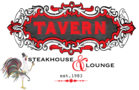 Libertyville TavernSparkling WinesChampagne Prestige de CuvéeChampagne Prestige de Cuvée Rosé FranceChampagne Brut FranceChampagne Blanc de Blancs FranceChampagne Blanc de Noir FranceChampagne Rosé FranceSparkling Méthode Champenoise ItalySparkling Méthode Champenoise USASparkling Méthode Champenoise Rosé USAWhite WineCôte Chalonnaise Burgundy FranceChablis Burgundy FranceChablis Premier Cru Burgundy FranceChablis Grand Cru Burgundy FranceMarsannay Burgundy FranceCorton-Charlemagne Grand Cru Burgundy FranceMeursault Burgundy FranceMeursault Premier Cru Burgundy FrancePuligny-Montrachet Burgundy FrancePuligny-Montrachet Premier Cru Burgundy FranceChassagne-Montrachet Burgundy FranceChassagne-Montrachet Premier Cru Burgundy FranceBeaune Premier Cru White Burgundy FranceMaconnais Burgundy FranceChardonnay ArgentinaChardonnay USAPinot Grigio & Verdicchio ItalyTokay Pinot Gris FranceRiesling & Gewürztraminer FranceRiesling GermanyBordeaux Blanc FranceSancerre & Pouilly-Fume FranceSauvignon Blanc USAHermitage Blanc FranceRosé WineRosé FranceRed WinesAmarone della Valpolicella ItalyBarbera ItalyNebbiolo ItalyGattinara ItalyBarbaresco ItalyBarolo ItalyMontepulciano ItalyChianti IGT ItalyChianti Classico Gran SelezioneBrunello di Montalcino ItalySangiovese USAHaut-Médoc Bordeaux FranceSaint-Estèphe Bordeaux FrancePauillac Bordeaux FranceSaint-Julien Bordeaux FranceMargaux Bordeaux FrancePessac-Léognan Bordeaux FrancePomerol Bordeaux FranceSaint-Émilion Bordeaux FranceCabernet Franc ArgentinaCabernet Franc USACabernet Sauvignon ArgentinaCabernet Sauvignon AustraliaCabernet Sauvignon ChileCabernet Sauvignon ItalyCabernet Sauvignon SpainCabernet Sauvignon California USACabernet Sauvignon Napa Valley USACabernet Sauvignon Calistoga Napa Valley USACabernet Sauvignon Carneros Napa Valley USACabernet Sauvignon Coombsville Napa Valley USACabernet Sauvignon Diamond Mountain Napa Valley USACabernet Sauvignon Howell Mountain Napa Valley USACabernet Sauvignon Mt. Veeder Napa Valley USACabernet Sauvignon Oakville Napa Valley USACabernet Sauvignon Rutherford Napa Valley USACabernet Sauvignon St. Helena Napa Valley USACabernet Sauvignon Spring Mountain Napa Valley USACabernet Sauvignon Stags Leap Napa Valley USACabernet Sauvignon Yountville Napa Valley USACabernet Sauvignon Sonoma County USACabernet Sauvignon Santa Cruz Moutains USACabernet Sauvignon Washington USACarignan ~ Cariñena Chile, Spain, USACarménère ChileCharbono USAGrenache Blend & Grenache AustraliaChâteauneuf-du-Pape Southern Rhône FranceCairanne Southern Rhône FranceGigondas Southern Rhône FranceVacqueyras Southern Rhône FrancePriorat & Monstant SpainGrenache Blend & Grenache USABeaujolais FranceBurgundy FranceCôtes de Nuits Village Burgundy FranceFixin Côtes de Nuits Burgundy FranceGevery-Chambertin Côte de Nuit Burgundy FranceGevery-Chambertin Premier Cru Côte de Nuit Burgundy FranceGevrey Chambertine Premier Cru Côte de Nuit Burgundy FranceMorey-Saint-Denis Côte de Nuit Burgundy FranceClos de la Roche Grand Cru Côte de Nuit Burgundy FranceChambolle-Musigny Côte de Nuit Burgundy FranceChambolle-Musigny Premier Cru Côte de Nuit Burgundy FranceClos Vougeot Grand Cru Cru Côte de Nuit Burgundy FranceVosne-Romanée Côte de Nuits Burgundy FranceVosne-Romanée Premier Cru Côte de Nuits Burgundy FranceEchezeaux Côte de Nuit Burgundy FranceEchezeaux Grand Cru Côte de Nuit Burgundy FranceNuits-St-Georges Côte de Nuits Burgundy FranceNuits-St-Georges Premier Cru Côte de Nuits Burgundy FranceBeaune Premier Cru Red Burgundy FranceCôtes de Beaune Burgundy FrancePommard Côte de Beaune Burgundy FranceRully Burgundy FranceVolnay Côte de Beaune Burgundy FranceVolnay Côte de Beaune Premier Cru Burgundy FranceSantenay Premier Cru Côte de Beaune Burgundy FrancePinot Noir California USAPinot Noir Oregon USAPinot Noir New ZealandPetit Rouge ItalyPetit Verdot USAMalbec ArgentinaMalbec CaliforniaMencia SpainMerlot ItalyMerlot ArgentinaMerlot SpainMerlot USANerello Mascalero ItalyMourvedre FranceRioja, Ribera del Duero & Toro SpainTempranillo USASuper Tuscan ItalyCôte-Rôtie Northern Rhône FranceCrozes-Hermitage Northern Rhône FranceHermitage Northern Rhône FranceSaint-Joseph Northern Rhône FranceSyrah & Shiraz AustraliaSyrah California USASyrah PortugalSyrah Washington USAZinfandel USAPinot Meunier Oregon USAFrance LanguedocDessert WinesDessert WinesPort:U4::Bérèche et Fils "Reflet d'Antan" Brut NV Champagne Blend, France, Champagne$135 :2D4::Dom Pérignon "Brut" 2013 Chardonnay, Pinot Noir, France, Champagne$280 ::A3:Dom Pérignon "P2" Brut 2004 Champagne Blend, France, Champagne$575 :2C2::Laurent-Perrier "Grande Siècle" Brut NV Champagne Blend, France, Champagne$190 :2D4::Pierre Peters Cuvee Speciale 'Les Chetillons' Blanc de Blancs Grand Cru Brut 2011 Chardonnay, France, Champagne$159 :2D5::Salon Le Mesnil Cuvée S Blanc de Blancs 2012 Chardonnay, France, Champagne$850 :2D2::Taittinger "Comtes de Champagne" Blanc de Blancs 2006 Chardonnay, France, Champagne$220 :CLD::Veuve Clicquot "La Grande Dame" Brut 2006 Champagne Blend, France, Champagne$260 ::A2:Veuve Clicquot "La Grande Dame" Brut 2015 Pinot Noir, Chardonnay, France, Champagne$260 :2C2::Vilmart & Cie "Coeur de Cuvee" 1er Cru Brut 2010 Champagne Blend, France, Champagne$185 ::E1:Dom Pérignon "Brut Rosé" 2006 Champagne Blend, France, Champagne$395 :2A5::Aubry "Brut" 1er Cru NV Champagne Blend, France, Champagne$79 :2D3:F2Bérèche et Fils "Brut Réserve" NV Champagne Blend, France, Champagne$95 ::E1:Charles Heidsieck "Champagne Charlie" Brut 2017 Champagne Blend, France, Champagne$695 :2B4:A3Chartogne-Taillet "Saint Anne" Brut NV Champagne Blend, France, Champagne$79 LR:::Delamotte "Brut" NV Chardonnay, Pinot Noir, Pinot Meunier, France, Champagne$85 :2C3::Henriot "Brut Millésimé" 2008 Champagne, France, Champagne$173 ::A3:Henriot "Brut Millésimé" 2012 Champagne, France, Champagne$149 :2C3::Laherte Frères "Les 7" Extra Brut NV Champagne Blend, France, Champagne$139 :2C3:A4Launois "Cuvée Reservé" Grand Cru NV Chardonnay, France, Champagne$90 :O5:A4Laurent-Perrier "Harmony" Demi-Sec Half Bottle NV Champagne Blend, France, Champagne$51 ::B2:Laurent-Perrier "Ultra Brut" NV Chardonnay, Pinot Noir, France, Champagne$78 :C4:4L4Louis Roederer "Brut Collection" NV Champagne Blend, France, Champagne$92 :2C4::Paul Goerg "Premier Cru", Brut NV Champagne Blend, France, Champagne$100 LR:::Ruinart "Blanc de Blancs" Brut NV Chardonnay, France, Champagne$140 :2A4::Vadin-Plateau "Renaissance" Extra Brut 1er Cru NV Pinot Meunier, France, Champagne$89 :2B3::Veuve Clicquot "Yellow Label" Brut NV Champagne Blend, France, Champagne$103 :2A2:A4,B5Zoémie de Sousa "Brut Merveille" NV Champagne Blend, France, Champagne$102 ::B2:Henriot Blanc de Blancs NV Chardonnay, France, Champagne$125 ::2B6:Cedric Bouchard "InFlorescence" Blanc de Noirs Brut NV Pinot Noir, France, Champagne$165 :2D3::Larmandier-Bernier "Rosé de Saignée" 1er Cru NV Pinot Noir, France, Champagne, Vertus$139 ::A6:René Geoffroy "Rosé de Saignée" Brut 1er Cru NV Pinot Noir, France, Champagne$120 :2E2::S. Coquillette "Les Clés" Blanc de Noirs Brut NV Pinot Noir, France, Champagne$125 LR:::Canard-Duchene Brut Rosé NV Champagne Blend, France, Champagne$70 :2B3::Delamotte "Brut Rosé" NV Pinot Noir, Chardonnay, France, Champagne$140 :2B2:A5Gonet-Médeville "Premier Cru Extra Brut" Rosé NV Champagne Blend, France, Champagne$120 ::A4:Henriot Brut Rosé NV Champagne Blend, France, Champagne$135 :2A3::Krug Brut Rose NV Champagne Blend, France, Champagne$365 LR:::Laurent-Perrier "Cuvée Rosé" NV Champagne Blend, France, Champagne$90 :2D3::Moet et Chandon Grand Vintage Rose 2006 Champagne Blend, France, Champagne$101 :2D4::Veuve Clicquot "Brut Rosé" 2004 Pinot Noir, Chardonnay, Pinot Meunier, France, Champagne$156 :2D5::Bellavista "Alma" Cuvée Brut Franciacorta NV Chardonnay, Pinot Noir, Italy, Lombardia, Franciacorta$103 :2D5::Ca' Del Bosco "Prestige" Franciacorta NV Chardonnay, Pinot Noir, Pinot Blanc, Italy, Lombardia, Franciacorta$89 :2B1::Contadi Castaldi "Franciacorta Brut Rosé" NV Pinot Noir, Chardonnay, Italy, Lombardia, Franciacorta$70 :2A3:4F3Roederer Estate "L'Ermitage" Brut 2012 Chardonnay, Pinot Noir, USA, California, Anderson Valley$100 :2D4:B5Schramsberg "Blanc de Noirs" Brut 2018 Pinot Noir, USA, California, North Coast$79 ::2A4,A2ZD "Anniversary Cuvée" Blanc de Blancs Brut NV Chardonnay, USA, California, Napa Valley$130 :2B4:C3Soter "Mineral Springs" Brut Rosé 2011 Pinot Noir, Chardonnay, USA, Oregon, Willamette Valley, Yamhill-Carlton$135 :B5:3D2Domaine de Villaine Bouzeron 2020 Aligoté, France, Burgundy, Côte Chalonnaise$75 :CLD::Domaine Vocoret "Chablis" 2021 Chardonnay, France, Burgundy, Chablis$55 :2Q3:V4Drouhin-Vaudon "Sécher" Chablis 1er Cru 2019 Chardonnay, France, Burgundy, Chablis$85 CLD::Y5Jean-Paul & Benoit Droin "Vaillons" Chablis 1er Cru 2016 Chardonnay, France, Burgundy, Chablis$99 :2I2::Louis Jadot "Chablis Fourchaume 1er Cru" 2020 Chardonnay, France, Burgundy, Chablis$100 :L6::Drouhin-Vaudon "Les Clos" Chablis Grand Cru 2018 Chardonnay, France, Burgundy, Chablis$185 :2P3:2I3Louis Jadot "Blanchot" Chablis Grand Cru 2018 Chardonnay, France, Burgundy, Chablis$129 :D6:3M4Bruno Clair "Marsannay Blanc" 2012 Chardonnay, France, Burgundy, Côte de Nuits$85 ::2D1:Bonneau du Martray Corton-Charlemagne Grand Cru Half Bottle 2015 Chardonnay, France, Burgundy, Côte de Beaune$169 ::Y6:Louis Jadot "Corton-Charlemagne" Grand Cru 2018 Chardonnay, France, Burgundy, Côte de Beaune$250 :W4::Louis Jadot "Corton-Charlemagne" Grand Cru 2020 Chardonnay, France, Burgundy, Côte de Beaune$325 :B5::Albert Bichot "Meursault" 2019 Chardonnay, France, Burgundy, Côte de Beaune$126 :I4::Joseph Drouhin "Meursault" 2017 Chardonnay, France, Burgundy, Côte de Beaune$132 :A5:4M3Xavier Monnot "Les Chevalières" Meursault 2015 Chardonnay, France, Burgundy, Côte de Beaune$125 :B3::Dom. Latour-Giraud Mersault-Charmes Premier Cru 2013 Chardonnay, France, Burgundy, Côte de Beaune$169 :E1::Dom. Latour-Giraud Meursault-Genevrieres Premier Cru 2013 Chardonnay, France, Burgundy, Côte de Beaune$149 :CLD::Jacques Prieur "Les Perrières" Meursault Premier Cru 2015 Chardonnay, France, Burgundy, Côte de Beaune$255 :P6::Berthelemot Puligny-Montrachet "Les Levrons" 2014 Chardonnay, France, Burgundy, Côte de Beaune$119 :A4:4D3Domaine Bachelet-Monnot "Puligny-Montrachet" 2017 Chardonnay, France, Burgundy, Côte de Beaune$125 :A4::Domaine Leflaive "Puligny-Montrachet" 2016 Chardonnay, France, Burgundy, Côte de Beaune$189 :2E2:V2Jean-Louis Chavy "Puligny-Montrachet" 2020 Chardonnay, France, Burgundy, Côte de Beaune$149 L1-5::A1Joseph Drouhin "Puligny-Montrachet" 2016 Chardonnay, France, Burgundy, Côte de Beaune$127 :D4:2F5Joseph Drouhin "Puligny-Montrachet" 2017 Chardonnay, France, Burgundy, Côte de Beaune$137 ::Y3:Domaine Leflaive "Puligny-Montrachet" 2021 Chardonnay, France, Burgundy, Côte de Beaune$350 ::I2:Domaine Leflaive "Puligny-Montrachet" 2020 Chardonnay, France, Burgundy, Côte de Beaune$330 :X5:2X4Domaine Jacques Prieur "Les Combettes" Puligny-Montrachet 1er Cru 2016 Chardonnay, France, Burgundy, Côte de Beaune$275 ::F4:Domaine Leflaive "Les Combettes" Puligny-Montrachet 1er Cru 2020 Chardonnay, France, Burgundy, Côte de Beaune$600 :RD1:2X1Jacques Prieur "Les Combettes" Puligny-Montrachet 1er Cru 2015 Chardonnay, France, Burgundy, Côte de Beaune$270 :A4:4I4Joseph Drouhin "Les Folatières" Puligny-Montrachet 1er Cru 2019 Chardonnay, France, Burgundy, Côte de Beaune$175 2C4-5:::La Pousse D'Or "Puligny-Montrachet - Le Cailleret" 1er Cru 2015 Chardonnay, France, Burgundy, Côte de Beaune$179 :2Q4::Louis Jadot "La Garenne" Puligny-Montrachet 1er Cru 2020 Chardonnay, France, Burgundy, Côte de Beaune$159 :W5::Louis Jadot "Puligny-Montrachet" 1er Cru 2018 Chardonnay, France, Burgundy, Côte de Beaune$145 :G2:2F2Sylvain Langoureau "La Garenne" Puligny-Montrachet 1er Cru 2016 Chardonnay, France, Burgundy, Côte de Beaune$137 O1-3:::Sylvain Langoureau "Les Chalumeaux" Puligny-Montrachet 1er Cru 2014 Chardonnay, France, Burgundy, Côte de Beaune$134 ::2A3:Xavier Monnot "Les Folatières" Puligny-Montrachet 1er Cru 2015 Chardonnay, France, Burgundy, Côte de Beaune$189 G1-6:::Joseph Drouhin "Chassagne-Montrachet" 2015 Chardonnay, France, Burgundy, Côte de Beaune$125 :I5:2O3Joseph Drouhin "Chassagne-Montrachet" 2019 Chardonnay, France, Burgundy, Côte de Beaune$129 :L6:I4Louis Jadot "Chassagne Montrachet" 2018 Chardonnay, France, Burgundy, Côte de Beaune$129 :CLD::Bernard Moreau "Grandes Ruchottes" Chassagne-Montrachet 1er Cru 2015 Chardonnay, France, Burgundy, Côte de Beaune$220 CLD:::Blain-Gagnard "Les Caillerets" Chassagne-Montrachet 1er Cru 2014 Chardonnay, France, Burgundy, Côte de Beaune$131 :CLD::Jean Noel Gagnard "La Boudriotte" Chassagne-Montrachet 1er Cru 2009 Chardonnay, France, Burgundy, Côte de Beaune$139 :CLD::Joseph Drouhin "Chassagne-Montrachet" Morgeot 1er Cru Marquis de Laguiche 2016 Chardonnay, France, Burgundy, Côte de Beaune$179 :RD5::Louis Jadot "Morgeot" Chassagne-Montrachet 1er Cru 2020 Chardonnay, France, Burgundy, Côte de Beaune$149 J1-5:::Joseph Drouhin "Clos de Mouches" Beaune 1er Cru 2017 Chardonnay, France, Burgundy, Côte de Beaune$185 ::U4:Louis Jadot "Le Clos Blanc" Beaune Grèves 1er Cru 2018 Chardonnay, France, Burgundy, Côte de Beaune$149 :D3::Château Fuissé "Le Clos" Pouilly-Fuissé 2015 Chardonnay, France, Burgundy, Mâconnais$125 H1-5:::Château Fuissé - J.J. Vincent "Saint Véran" 2015 Chardonnay, France, Burgundy, Mâconnais$59 :2B3::Catena Alta "Historic Rows" 2015 Chardonnay, Argentina, Mendoza$85 :2U2::Catena Zapata "Adrianna Vineyard" White Bones 2019 Chardonnay, Argentina, Mendoza$159 :A4::Catena Zapata "Adrianna Vineyard" White Stones 2019 Chardonnay, Argentina, Mendoza$159 ::D4:Aubert "Powder House" 2021 Chardonnay, USA, California, Sonoma Coast$169 :Q6:3F3Bethel Heights "Casteel" 2015 Chardonnay, USA, Oregon, Willamette Valley$133 ::C4:Big Table Farm 2016 Chardonnay, USA, Oregon, Willamette Valley, Dundee Hills$85 ::D6:Domaine Jean François "The Twelve Rows" Sanford & Benedict Vineyard 2019 Chardonnay, USA, California, Santa Rita Hills$159 :C2:I1DuMOL "Wester Reach" 2021 Chardonnay, USA, California, Russian River Valley$115 :2O5::HdV "Hyde Vineyard" 2020 Chardonnay, USA, California, Napa Valley, Carneros$145 :CLD::Kistler "Vine Hill Vineyard" Half Bottle 2011 Chardonnay, USA, California, Russian River Valley$69 :R5::Nicolas Jay "Affinités" 2019 Chardonnay, USA, Oregon, Willamette Valley, Yamhill-Carlton$85 :RB3::Pahlmeyer 2019 Chardonnay, USA, California, Napa Valley$135 :B6::Rhys "Horseshoe Vineyard" 2013 Chardonnay, USA, California, Santa Cruz Mountains$185 :B4:G2Rhys "Horseshoe Vineyard" 2016 Chardonnay, USA, California, Santa Cruz Mountains$169 :2O3::Roserock by Drouhin 2019 Chardonnay, USA, Oregon, Willamette Valley, Eola - Amity Hills$69 :2R1::Walter Hansel "The North Slope Vineyard" 2019 Chardonnay, USA, California, Russian River Valley$69 :C5:3K3Williams Selyem "Unoaked" 2017 Chardonnay, California, Russian River Valley$125 :2P2::Alois Lageder "Porer" 2020 Pinot Grigio, Italy, Trentino-Alto Adige, Alto Adige$75 LR:::Jermann 2020 Pinot Grigio, Italy, Friuli-Venezia Giulia$70 CLD:::Livio Felluga "Collio" 2019 Pinot Grigio, Italy, Friuli-Venezia Giulia, Collio$55 I4-5::2A3Marchetti "Tenuta del Cavaliere" Verdicchio dei Castelli di Jesi 2021 Verdicchio, Italy, Marche, Verdicchio dei Castelli di Jesi$55 :H2::Rolly Gassmann "Rotleibel de Rorschwihr" Vendanges Tardives 1996 Tokay Pinot Gris, France, Alsace$140 :F4:3H3Rolly Gassmann "Kappelweg de Rohrschwihr" 1996 Riesling, France, Alsace$120 :B2::Trimbach 2019 Riesling, France, Alsace$59 ::I3:Trimbach "Cuvée Frederic Emile" 2014 Riesling, France, Alsace$144 LR:::Dr. Loosen "Dr. L" 2018 Riesling, Germany, Mosel$65 CLD:::Le Sec de Rayne Vigneau "Bordeaux Blanc Sec" 2016 Sémillon, Sauvignon Blanc, France, Bordeaux$55 :H6:K6Alphonse Mellot "Satellite" Sancerre 2020 Sauvignon Blanc, France, Loire Valley, Upper Loire$79 :2T3::Domaine Vacheron "Chambrates" Sancerre 2020 Sauvignon Blanc, France, Loire Valley, Upper Loire$145 :C3::Domaine Vacheron "Le Paradis" Sancerre 2020 Sauvignon Blanc, France, Loire Valley, Upper Loire$145 :CLD::Domaine Vacheron "Sancerre Blanc" 2019 Sauvignon Blanc, France, Loire Valley, Upper Loire$89 :A6:2Q5Domaine Vacheron "Sancerre Blanc" 2022 Sauvignon Blanc, France, Loire Valley, Upper Loire$115 B6:::Accendo 2016 Sauvignon Blanc, USA, California, Napa Valley$98 :Y5::Araujo "Eisele Vineyard" 2013 Sauvignon Blanc, USA, California, Napa Valley$159 C1-3:::Inglenook 2020 Sauvignon Blanc, USA, California, Napa Valley, Rutherford$79 ::2D5:Morlet "La Proportion Dorée" 2015 White Blend, USA, California, Sonoma County$175 ::U6:Peter Michael "L' Apres Midi" 2017 Sauvignon Blanc, USA, California, Sonoma County$125 :H5:3B4Peter Michael "L' Apres Midi" 2021 Sauvignon Blanc, USA, California, Sonoma County$125 :D4::Robert Mondavi "Reserve To Kalon Vineyard" 2014 Fumé Blanc, USA, California, Napa Valley$95 :A3:2I3Rochioli 2016 Sauvignon Blanc, USA, California, Russian River Valley$85 :B1::Jean-Louis Chave "Hermitage Blanc" 2020 Marsanne, Roussanne, France, Rhône, Northern Rhône$165 LR:::Peyrassol "Cuvée des Commandeurs" 2021 Grenache, Cinsault, Syrah, Rolle, France, Provence, Côtes de Provence$65 :A3:2H3Allegrini "Amarone della Valpolicella Classico" 2019 Corvina Veronese, Corvinone, Rondinella, Oseleta, Italy, Veneto, Valpolicella$105 :U5:2B2,3Giacomo Conterno "Cascina Francia" Barbera d'Alba 2008 Barbera, Italy, Piedmont, Alba$175 N2-3::2R5Mauro Molino "Leradici" Barbera d'Asti 2020 Barbera, Italy, Piedmont, Asti$53 :B3::Gaja "Sito Moresco" 2013 Nebbiolo Blend, Italy, Piedmont, Langhe$99 :C4::Gaja "Sorì San Lorenzo" 2013 Nebbiolo, Italy, Piedmont, Langhe$540 :P5::Gaja "Sorì Tildìn" 2013 Nebbiolo, Italy, Piedmont, Langhe$540 B10-12:::La Spinetta "Pin" 2008 Nebbiolo Blend, Italy, Piedmont, Monferrato$90 :2L5:2F3Oddero "Langhe" 2019 Nebbiolo, Italy, Piedmont, Langhe$115 ::H1:Paolo Scavino "Bric del Fiasc" Barolo 2019 Nebbiolo, Italy, Piedmont, Langhe$149 ::R5,4E2Paolo Scavino "Langhe" 2019 Nebbiolo, Italy, Piedmont, Langhe$105 ::Y1:Paolo Scavino "Ravera" Barolo 2019 Nebbiolo, Italy, Piedmont, Langhe$129 :3K9-12:3S4Tre Donne "Donna Nera" 2018 Nebbiolo, Italy, Piedmont, Langhe$55 ::L4,2X2Vietti "Castiglione" Barolo 2019 Nebbiolo, Italy, Piedmont, Langhe$116 ::2A4:Vietti "Cerequio" Barolo 2019 Nebbiolo, Italy, Piedmont, Langhe$268 ::2C3:Vietti "Monvigliero" Barolo 2019 Nebbiolo, Italy, Piedmont, Langhe$268 P1-4:::Nervi Conterno "Gattinara" 2015 Nebbiolo, Italy, Piedmont, Northern Piedmont$99 :2T3:G5Travaglini "Gattinara" 2015 Nebbiolo, Italy, Piedmont, Gattinara$59 :2O1::Bruno Giacosa Asili Falletto "Barbaresco" 2017 Nebbiolo, Italy, Piedmont, Langhe$197 :X2::Cigliuti "Serraboella" Barbaresco 2019 Nebbiolo, Italy, Piedmont, Langhe$135 :2K6::Cigliuti "Vie Erte" Barbaresco Bricco di Neive 2019 Nebbiolo, Italy, Piedmont, Langhe$110 ::E3:Gaja "Barbaresco" 2019 Nebbiolo, Italy, Piedmont, Langhe$349 :A6::La Spinetta Vigneto Starderi Vürsù "Barbaresco" 2013 Nebbiolo, Italy, Piedmont, Langhe$198 :L4:3B2Moccagatta "Barbaresco" 2015 Nebbiolo, Italy, Piedmont, Langhe$95 :2J4:Y4Paitin Serraboella "Barbaresco" 2014 Nebbiolo, Italy, Piedmont, Barbaresco$95 Q4-6:::Pertinace "Barbaresco" 2016 Nebbiolo, Italy, Piedmont, Langhe$69 :Z2:4P1Pertinace "Vigneto Marcarini" Barbaresco 2013 Nebbiolo, Italy, Piedmont, Langhe$89 R1-3:::Pio Cesare "Barbaresco" 2012 Nebbiolo, Italy, Piedmont, Barbaresco$129 :R3:X5Pio Cesare "Barbaresco" 2014 Nebbiolo, Italy, Piedmont, Langhe$129 :Y4:2I1,2Punset "Barbaresco" 2007 Nebbiolo, Italy, Piedmont, Langhe$125 :H4:4I2Rizzi "Barbaresco" 2015 Nebbiolo, Italy, Piedmont, Langhe$75 :Z4:S4Sottimano Fausoni "Barbaresco" 2008 Nebbiolo, Italy, Piedmont, Langhe$119 :S6::Vietti "Masseria" Barbaresco 2014 Nebbiolo, Italy, Piedmont, Langhe$129 :2M4:4M3Aldo Conterno "Bussia" Barolo 2017 Nebbiolo, Italy, Piedmont, Langhe$139 :J6:2D4Aldo Conterno "Bussia" Barolo 2018 Nebbiolo, Italy, Piedmont, Langhe$139 ::Z4:Aldo Conterno "Colonnello" 2018 Nebbiolo, Italy, Piedmont, Langhe$225 :L5:2P4Aldo Conterno "Il Favot" Langhe 2019 Nebbiolo, Italy, Piedmont, Langhe$75 ::S2:Aldo Conterno "Romirasco" Barolo 2018 Nebbiolo, Italy, Piedmont, Langhe$295 :2P4::Borgogno "Barolo" 2017 Nebbiolo, Italy, Piedmont, Langhe$120 :Z3:T5Bruna Grimaldi "Bricco Ambrogio" Barolo 2015 Nebbiolo, Italy, Piedmont, Langhe$89 :2K1::Cordero di Montezemolo "Monfalletto" Barolo 2017 Nebbiolo, Italy, Piedmont, Langhe$89 :I2::Damilano "Lecinquevigne" Barolo 2006 Nebbiolo, Italy, Piedmont, Langhe$99 :M6:2N3Damilano "Lecinquevigne" Barolo 2018 Nebbiolo, Italy, Piedmont, Langhe$95 :U3:Z2Elio Grasso "Gavarini Chiniera" Barolo 2012 Nebbiolo, Italy, Piedmont, Barolo$120 :2G3:T4Elio Grasso "Ginestra Casa Maté" Barolo 2012 Nebbiolo, Italy, Piedmont, Barolo$120 :E5::Eugenio Bocchino "Lù" Barolo 2005 Nebbiolo, Italy, Piedmont, Langhe$125 :Q2::Falletto di Bruno Giacosa "Le Rocche del Falletto" Barolo Riserva 2019 Nebbiolo, Italy, Piedmont, Langhe$331 :J6:P4G.D. Vajra "Bricco Delle Viole" Barolo 2014 Nebbiolo, Italy, Piedmont, Barolo$135 :2R5:O2G.D. Vajra "Ravera" Barolo 2014 Nebbiolo, Italy, Piedmont, Barolo$135 :RA4::Luciano Sandrone "Le Vigne" Barolo 2016 Nebbiolo, Italy, Piedmont, Langhe$179 :2O2:R4Luigi Baudana "Barolo" 2013 Nebbiolo, Italy, Piedmont, Barolo$139 :G5:2W4Luigi Baudana "Cerretta" Barolo 2013 Nebbiolo, Italy, Piedmont, Barolo$139 :2S3:2B5Luigi Baudana "Cerretta" Barolo 2014 Nebbiolo, Italy, Piedmont, Barolo$139 :2R2:R1Luigi Baudana "Serralunga d'Alba" Barolo 2014 Nebbiolo, Italy, Piedmont, Barolo$115 ::2B3,E8Palladino "Parafada" Barolo 2007 Nebbiolo, Italy, Piedmont, Barolo$129 :I3:H3Paolo Conterno "Ginestra Riserva" Barolo 2012 Nebbiolo, Italy, Piedmont, Barolo$125 :N3:3Y4Paolo Scavino "Barolo" 2015 Nebbiolo, Italy, Piedmont, Langhe$90 I8-12::2Y2Paolo Scavino "Barolo" 2017 Nebbiolo, Italy, Piedmont, Langhe$90 :M6:2R3Paolo Scavino "Barolo" 2018 Nebbiolo, Italy, Piedmont, Langhe$90 :V2:Y3Paolo Scavino "Bric del Fiasc" Barolo 2014 Nebbiolo, Italy, Piedmont, Barolo$135 :RF4:I2Paolo Scavino "Bric del Fiasc" Barolo 2015 Nebbiolo, Italy, Piedmont, Langhe$145 ::F6:Paolo Scavino "Bric del Fiasc" Barolo 2018 Nebbiolo, Italy, Piedmont, Langhe$149 :Z2:2L1Paolo Scavino "Cannubi" Barolo 2014 Nebbiolo, Italy, Piedmont, Barolo$145 :2R5:W3Paolo Scavino "Cannubi" Barolo 2015 Nebbiolo, Italy, Piedmont, Langhe$145 ::K3:Paolo Scavino "Cannubi" Barolo 2018 Nebbiolo, Italy, Piedmont, Langhe$149 :2N1:4G4Paolo Scavino "Ravera" Barolo 2017 Nebbiolo, Italy, Piedmont, Langhe$125 :L5:2W4Paolo Scavino "Ravera" Barolo 2018 Nebbiolo, Italy, Piedmont, Langhe$129 :H4::Pio Cesare "Barolo" 2013 Nebbiolo, Italy, Piedmont, Barolo$145 :Q6:4Q4Pio Cesare "Barolo" 2018 Nebbiolo, Italy, Piedmont, Langhe$125 :3N6-8::Prunotto "Barolo" 2013 Nebbiolo, Italy, Piedmont, Langhe$115 ::2B5,M4Renato Ratti "Conca" Barolo 2015 Nebbiolo, Italy, Piedmont, Langhe$143 ::2E6:Renato Ratti "Marcenasco" Barolo 2017 Nebbiolo, Italy, Piedmont, Langhe$89 :2J4:B1Vietti "Brunate" Barolo 2015 Nebbiolo, Italy, Piedmont, Langhe$216 :O6:E5Vietti "Castiglione" Barolo 2018 Nebbiolo, Italy, Piedmont, Langhe$150 ::2E6:Vietti "Lazzarito" Barolo 2012 Nebbiolo, Italy, Piedmont, Barolo$220 :L4:W3Vietti "Lazzarito" Barolo 2015 Nebbiolo, Italy, Piedmont, Langhe$216 ::H3:Vietti "Lazzarito" Barolo 2018 Nebbiolo, Italy, Piedmont, Langhe$325 ::2B1:Vietti "Ravera" Barolo 2013 Nebbiolo, Italy, Piedmont, Barolo$260 :O3:O3Vietti "Ravera" Barolo 2015 Nebbiolo, Italy, Piedmont, Langhe$216 :C3:U2Vietti "Rocche di Castiglione" Barolo 2015 Nebbiolo, Italy, Piedmont, Langhe$216 :3E2-4:4K4La Quercia "Riserva" Montepulciano d'Abruzzo 2018 Montepulciano, Italy, Abruzzi, Montepulciano d'Abruzzo$55 :Y4::Isole e Olena "Cepparello" Toscana IGT 2012 Sangiovese, Italy, Tuscany$139 :O4:3T3Rocca di Montegrossi "San Marcellino" Chianti Classico 2016 Sangiovese, Pugnitello, Italy, Tuscany, Chianti$75 ::K5:Castello di Ama "Vigneto Bellavista" Chianti Classico Gran Selezione 2011 Sangiovese, Italy, Tuscany$260 ::C1:il Molino di Grace "Il Margone" Chianti Classico Gran Selezione 2015 Sangiovese, Italy, Tuscany$80 :Z5:3W2Viticcio Prunaio Chianti Classico Gran Selezione 2006 Sangiovese, Italy, Tuscany$89 :X3:R2Casanova di Neri "Tenuta Nuova" Brunello di Montalcino 2011 Sangiovese Grosso, Italy, Tuscany$185 :M4:H4Tenuta Il Poggione "Brunello di Montalcino" 2012 Sangiovese Grosso, Italy, Tuscany$145 :RA1::Casanova di Neri "Tenuta Nuova" Brunello di Montalcino 2012 Sangiovese Grosso, Italy, Tuscany$195 ::W3:Le Ragnaie "Ragnaie V.V." Brunello di Montalcino 2012 Sangiovese Grosso, Italy, Tuscany$185 :2M3:3D1Casanova di Neri "Cerretalto" Brunello di Montalcino 2013 Sangiovese Grosso, Italy, Tuscany$345 ::Y6:3L2Val di Suga "Brunello di Montalcino" 2016 Sangiovese Grosso, Italy, Tuscany$125 :2R3::Il Marroneto "Brunello di Montalcino" 2017 Sangiovese, Italy, Tuscany, Montalcino$169 LR:2E4:Leonetti Cellar 2015 Sangiovese, USA, Washington, Columbia Valley, Walla Walla Valley$125 :2S3:4G1Château Clarke "Listral-Medoc" 2015 Bordeaux Red Blend, France, Bordeaux, Médoc$110 :2M6::Château Malmaison "Moulis en Médoc" 2015 Bordeaux Red Blend, France, Bordeaux, Médoc$89 :RB4::Château Maurac "Haut-Médoc" 2015 Bordeaux Red Blend, France, Bordeaux, Médoc$95 :RD5::Château Beau-Site "Saint-Estèphe" 2014 Bordeaux Red Blend, France, Bordeaux, Médoc$75 ::G4:Château Cos d'Estournel "Saint-Estèphe" 2014 Bordeaux Red Blend, France, Bordeaux, Médoc$230 ::2A5,2V2Château Cos d'Estournel "Saint-Estèphe" 2016 Bordeaux Red Blend, France, Bordeaux, Médoc$250 ::2A6:Château Cos d'Estournel "Saint-Estèphe" 2018 Bordeaux Red Blend, France, Bordeaux, Médoc$335 ::D3:Château Cos d'Estournel "Saint-Estèphe" 2019 Bordeaux Red Blend, France, Bordeaux, Médoc$325 ::V5:Château Cos d´Estournel "Saint-Estèphe" 2009 Bordeaux Red Blend, France, Bordeaux, Médoc$550 R7-12:::Château Meyney "Saint-Estèphe" 2016 Bordeaux Red Blend, France, Bordeaux, Médoc$130 ::2E3:Château Montrose "Saint-Estèphe" 1990 Merlot, Cabernet Sauvignon, Cabernet Franc, France, Bordeaux, Médoc$600 :2T2:4N1Château Grand-Puy Ducasse "Pauillac" 2015 Bordeaux Blend, France, Bordeaux, Médoc$150 ::Y3:Château Lafite Rothschild "Pauillac" 2014 Bordeaux Red Blend, France, Bordeaux, Médoc$875 :2L1:3B3Château Latour "Pauillac de Latour" 2013 Bordeaux Red Blend, France, Bordeaux, Médoc$149 :T3:F6Château Lynch-Bages "Pauillac" Grand Cru Classé 2019 Bordeaux Red Blend, France, Bordeaux, Médoc$240 ::X4:Château Mouton-Rothschild "Pauillac" 2012 Bordeaux Red Blend, France, Bordeaux, Médoc$595 :2P4:3Q3Chateau Léoville-Barton "Saint-Julien" 2005 Bordeaux Red Blend, France, Bordeaux, Médoc$275 :2K6:3O3Château Branaire‑Ducru "Saint-Julien" 2009 Bordeaux Red Blend, France, Bordeaux, Saint Julien$251 ::W6:Château Ducru-Beaucaillou "Saint-Julien" 2009 Bordeaux Red Blend, France, Bordeaux, Médoc$595 :W2::Château Léoville-Poyferré "Saint-Julien" 2018 Bordeaux Red Blend, France, Bordeaux, Médoc$185 ::Q2:Château Palmer "Margaux" 2014 Bordeaux Red Blend, France, Bordeaux, Médoc$325 ::R4:Château Palmer "Margaux" 2015 Bordeaux Red Blend, France, Bordeaux, Médoc$425 :S3:4O4Château Rauzan-Ségla "Margaux" Grand Cru 2015 Bordeaux Blend, France, Bordeaux, Médoc$129 ::J2:Château Haut-Bailly "Pessac-Léognan" 2016 Bordeaux Red Blend, France, Bordeaux, Graves$179 ::G2:Château Pape Clément "Pessac-Léognan" 2016 Bordeaux Red Blend, France, Bordeaux, Graves$159 :C5,2D6:Domaine de Chevalier "Pessac-Léognan" Grand Cru Classé 2009 Bordeaux Red Blend, France, Bordeaux, Graves$185 E3-5::M2Château Esperance de Trotanoy "Pomerol" 2016 Merlot, Cabernet Franc, France, Bordeaux, Libournais$135 :K5:2N3Château Rouget "Pomerol" Grand Vin 2012 Bordeaux Red Blend, France, Bordeaux, Libournais$119 ::K5:Château Belair-Monange Saint-Émilion Premier Grand Cru Classe 2016 Bordeaux Red Blend, France, Bordeaux, Libournais$295 P5-7:::Château Bélair-Monange Saint-Émilion Premier Grand Cru Classe 2015 Bordeaux Red Blend, France, Bordeaux, Libournais$295 ::G6:Château Cheval Blanc 1er Grand Cru Classé "Saint-Émilion Grand Cru" 2012 Bordeaux Red Blend, France, Bordeaux, Libournais$665 F2-4:::Château des Laurets Puisseguin "Saint-Émilion" 2014 Bordeaux Red Blend, France, Bordeaux, Libournais$66 LR:::Château Fombrauge "Saint-Émilion Grand Cru" 2016 Bordeaux Red Blend, France, Bordeaux, Libournais$175 ::2E3:Château La Mondotte "Saint-Émilion Grand Cru" 1996 Bordeaux Red Blend, France, Bordeaux, St. Emilion$465 ::N2:Château Pavie 1er Grand Cru Classé "Saint-Émilion Grand Cru" 2006 Bordeaux Red Blend, France, Bordeaux, St. Emilion$410 :2J3::Croix Canon "Saint-Émilion" Grand Cru 2014 Bordeaux Red Blend, France, Bordeaux, Libournais$125 :2M3:C5Château du Parc "Saint-Émilion" Grand Cru 2015 Merlot, Cabernet Franc, France, Bordeaux, Libournais$85 :3D6-7::Cobos "Chañares Estate" Los Arboles 2018 Cabernet Franc, Argentina, Mendoza, Valle de Uco$159 :2Q3::Darioush "Signature" 2018 Cabernet Franc, USA, California, Napa Valley$135 ::L1,H2Melka "Mekerra" 2012 Cabernet Franc, Merlot, USA, California, Sonoma County, Knights Valley$189 A4:I2:Melka "Mekerra" 2013 Cabernet Franc, Merlot, USA, California, Sonoma County, Knights Valley$183 :S4::Melka "Mekerra" 2015 Cabernet Franc, Merlot, USA, California, Sonoma County, Knights Valley$189 :3B11-12:2R2Bramare "Luján de Cuyo" 2018 Cabernet Sauvignon, Argentina, Mendoza, Lujan de Cuyo$89 :H2::Catena Zapata "Nicolás Catena Zapata" 2008 Cabernet Sauvignon, Malbec, Argentina, Mendoza$185 A7-9:::Heartland "One" 2012 Cabernet Sauvignon, Shiraz, Australia, Fleurieu, Langhorne Creek$129 ::C3:Henschke "Cyril Henschke" 2013 Cabernet Sauvignon, Cabernet Franc, Merlot, Australia, Barossa, Eden Valley$169 :D5:3A1Penfolds "Bin 389" 2020 Cabernet Sauvignon, Shiraz, Australia$95 :2U3::Yalumba "The Signature" 2014 Cabernet Sauvignon, Shiraz, Australia, Barossa Valley$89 :2E3::Don Melchor 2018 Cabernet Sauvignon, Chile, Puente Alto$215 :Y2::Don Melchor 2019 Cabernet Sauvignon, Chile, Puente Alto$215 ::2D5:Lapostolle "La Parcelle 8" Vieilles Vignes 2015 Cabernet Sauvignon, Chile, Rapel Valley, Colchagua Valley$189 ::Z4:Casanova di Neri "Pietradonice" 2004 Cabernet Sauvignon, Italy, Tuscany, Montalcino$169 :S2::Bodegas El Nido "Clio" 2016 Cabernet Sauvignon Blend, Spain, Murcia, Jumilla$105 ::F1:Pasanau "Finca La Planeta" 2012 Cabernet Sauvignon, Grenache, Spain, Catalunya, Priorat$99 ::2A3:Torres "Mas La Plana" 2016 Cabernet Sauvignon, Spain, Catalunya, Penedès$139 ::G4:Daou "Patrimony" 2018 Cabernet Sauvignon, USA, California, Paso Robles$300 :I4::Daou "Reserve" 2020 Cabernet Sauvignon, USA, California, Paso Robles$100 ::J5:Daou "Soul of a Lion" 2020 Cabernet Sauvignon, USA, California, Paso Robles$175 ::Z5:Patrimony "Cave des Lions" 2019 Cabernet Sauvignon, Cabernet Franc, USA, California, Paso Robles, Adelaida District$300 :K4::Pride Mountain "Reserve" 2019 Cabernet Sauvignon, USA, California, Napa Valley$235 :J2:N1Justin "Isosceles" 2015 Red Bordeaux Blend, USA, California, Paso Robles$90 ::U4:Abreu "Cappella" 2008 Bordeaux Red Blend, USA, California, Napa Valley$410 ::N3:Abreu "Cappella" 2012 Bordeaux Red Blend, USA, California, Napa Valley$399 ::M4:Abreu "Cappella" 2014 Bordeaux Red Blend, USA, California, Napa Valley$399 ::H4:Abreu "Madrona Ranch" 2014 Cabernet Sauvignon, USA, California, Napa Valley$599 ::O1:Abreu "Thorevilos" 2012 Cabernet Sauvignon, USA, California, Napa Valley$610 ::L3:Abreu "Thorevilos" 2014 Cabernet Sauvignon, USA, California, Napa Valley$599 :G3::Addendum 2017 Cabernet Sauvignon, USA, California, Napa Valley$129 ::Z3:Alejandro Bulgheroni Lithology 2015 Cabernet Sauvignon, USA, California, Napa Valley$169 :M5::Anderson's Conn Valley "Estate Reserve" 2013 Cabernet Sauvignon, USA, California, Napa Valley$139 :E3,F3::Arietta "Quartet" 2019 Bordeaux Red Blend, USA, California, Napa Valley$133 ::V3:Bevan Cellars "Sugarloaf Mountain Vineyard" 2013 Bordeaux Red Blend, USA, California, Napa Valley$274 :J5:2X1Bevan Cellars "Sugarloaf Mountain Vineyard" 2018 Bordeaux Red Blend, USA, California, Napa Valley$260 :2I2:Q2Brand "Proprietary Blend" 2016 Cabernet Franc, Cabernet Sauvignon, USA, California, Napa Valley$246 :2K4::Bryant Family Vineyard 1999 Cabernet Sauvignon, USA, California, Napa Valley$495 ::R3:Bryant Family Vineyard 2004 Cabernet Sauvignon, USA, California, Napa Valley$765 ::R5,2J1Bryant Family Vineyard 2006 Cabernet Sauvignon, USA, California, Napa Valley$610 ::U5:Bryant Family Vineyard 2007 Cabernet Sauvignon, USA, California, Napa Valley$865 :RB3:3Z3Bryant Family Vineyard 2008 Cabernet Sauvignon, USA, California, Napa Valley$640 :H6:3T3Bryant Family Vineyard 2009 Cabernet Sauvignon, USA, California, Napa Valley$810 ::S2:Bryant Family Vineyard 2010 Cabernet Sauvignon, USA, California, Napa Valley$865 :J5::BV "Georges de Latour" Private Reserve 2016 Cabernet Sauvignon, USA, California, Napa Valley$170 ::P4,L2Cain Concept - The Benchland 2015 Cabernet Sauvignon, Merlot, Petit Verdot, Cabernet Franc, USA, California, Napa Valley$125 L9-12:::Caymus 2021 Cabernet Sauvignon, USA, California, Napa Valley$167 ::S5:Chappellet "Pritchard Hill Estate Vineyard" 2013 Cabernet Sauvignon, USA, California, Napa Valley$340 :U5:T3Chappellet "Pritchard Hill Estate Vineyard" 2015 Cabernet Sauvignon, USA, California, Napa Valley$340 ::K4,4R3Chappellet "Pritchard Hill Estate Vineyard" 2016 Cabernet Sauvignon, USA, California, Napa Valley$340 ::M5:Chappellet "Pritchard Hill Estate Vineyard" 2018 Cabernet Sauvignon, USA, California, Napa Valley$340 :W3:3YZ4Chappellet "Signature" 2019 Cabernet Sauvignon, USA, California, Napa Valley$139 :2O4:2W1Chappellet "Signature" 2021 Cabernet Sauvignon, USA, California, Napa Valley$139 ::K6:Checkerboard" Kings Row" 2014 Cabernet Sauvignon, USA, California, Napa Valley$200 :3L3-4::Cliff Lede "Beckstoffer To-Kalon Vineyard" 2012 Cabernet Sauvignon, USA, California, Napa Valley, Oakville$283 LR:::Clos du Val "Estate" 2021 Cabernet Sauvignon, USA, California, Napa Valley$75 :3I1&2::Colgin "Cariad" 2013 Bordeaux Red Blend, USA, California, Napa Valley$640 :2N6,T3:Colgin "IX Estate" 2003 Bordeaux Red Blend, USA, California, Napa Valley$465 ::V6:Colgin "IX Estate" 2013 Bordeaux Red Blend, USA, California, Napa Valley$610 :H6::Corison 2019 Cabernet Sauvignon, USA, California, Napa Valley$155 :B5::Cosentino 1999 Cabernet Sauvignon, USA, California, Napa Valley$120 :Q2::Coup de Foudre "Lightning Bolt" 2021 Cabernet Sauvignon, USA, California, Napa Valley$189 :G3::Dalla Valle 2011 Cabernet Sauvignon, USA, California, Napa Valley$259 ::Z1:Dalla Valle 2018 Cabernet Sauvignon, USA, California, Napa Valley$299 :2S5:U2Di Costanzo "DI CO" 2016 Cabernet Sauvignon, USA, California, Napa Valley$99 :R2::DuMOL 2018 Cabernet Sauvignon, USA, California, Napa Valley$149 :3P5-6:B2Dunn "Napa Valley" 2019 Cabernet Sauvignon, USA, California, Napa Valley$159 :2N3:U3Forman 2017 Cabernet Sauvignon, USA, California, Napa Valley$169 :2J4:4M4Forman 2018 Cabernet Sauvignon, USA, California, Napa Valley$169 ::R1:Gallica 2009 Cabernet Sauvignon, USA, California, Napa Valley$175 ::Q1:Gallica 2010 Cabernet Sauvignon, USA, California, Napa Valley$185 ::T3:Harlan Estate 2004 Bordeaux Red Blend, USA, California, Napa Valley$850 ::R4,2K1Harlan Estate 2005 Bordeaux Red Blend, USA, California, Napa Valley$850 ::O4:Harlan Estate 2006 Bordeaux Red Blend, USA, California, Napa Valley$850 :RE3::Harlan Estate 2008 Bordeaux Red Blend, USA, California, Napa Valley$875 :K4::Harlan Estate 2009 Bordeaux Red Blend, USA, California, Napa Valley$875 :L5:4L1Heitz Cellar 2018 Cabernet Sauvignon, USA, California, Napa Valley$135 ::G3:Heitz Cellar "Martha's Vineyard" 2016 Cabernet Sauvignon, USA, California, Napa Valley$325 :2T1::Hourglass 2017 Cabernet Sauvignon, USA, California, Napa Valley$199 :2M3:4C4Hourglass "HGIII" 2019 Red Bordeaux Blend, USA, California, Napa Valley$68 ::O3:Hundred Acre "Ark" 2013 Cabernet Sauvignon, USA, California, Napa Valley$610 ::L6:Hundred Acre "Kayli Morgan Vineyard" 2013 Cabernet Sauvignon, USA, California, Napa Valley$650 ::2A5,4H3Inglenook "1882" 2018 Cabernet Sauvignon, USA, California, Napa Valley, Rutherford$100 ::U3:Janzen "Cloudy's Vineyard" 2013 Cabernet Sauvignon, USA, California, Napa Valley$135 :3P10-12::Jax Vineyards 2019 Cabernet Sauvignon, USA, California, Napa Valley$89 :2N2:4G3Lail Vineyards "J. Daniel Cuvée" 2014 Cabernet Sauvignon, USA, California, Napa Valley$239 :O4:J1Larkmead 2018 Cabernet Sauvignon, USA, California, Napa Valley$175 :L4:Q2Larkmead "Firebelle" 2018 Red Bordeaux Blend, USA, California, Napa Valley$150 :2Q2:3P3Lewis Cellars "Reserve" 2015 Cabernet Sauvignon, USA, California, Napa Valley$315 ::2C3:The Mascot 2018 Cabernet Sauvignon, USA, California, Napa Valley$210 :RA1::Melka "CJ" 2014 Cabernet Sauvignon, USA, California, Napa Valley$140 :2N3::Melka "CJ" 2015 Cabernet Sauvignon, USA, California, Napa Valley$135 :3M10::Melka "CJ" 2016 Cabernet Sauvignon, USA, California, Napa Valley$125 ::X1:Melka "Métisse" Jumping Goat Vineyard 2015 Bordeaux Red Blend, USA, California, Napa Valley$220 :D2:3N3Meyer Vineyard 2016 Cabernet Sauvignon, USA, California, Napa Valley$115 ::P6:Moone-Tsai "Hillside Blend" 2015 Bordeaux Red Blend, USA, California, Napa Valley$160 :2G2::O'Shaughnessy "Howell Mountain" 2004 Cabernet Sauvignon, California, Napa Valley, Howell Mountain$199 :G3::Orin Swift "Mercury Head" 2021 Cabernet Sauvignon, USA, California, Napa Valley$222 :C2:4O3Plinth "Wayfarer's Cuvee" 2021 Cabernet Franc, Cabernet Sauvignon, USA, California, Napa Valley$165 :2Q3:3N2Raymond "Generations" 2014 Cabernet Sauvignon, USA, California, Napa Valley$150 :3G8-9:2U2-3Robert Craig "Affinity" 2018 Cabernet Sauvignon, USA, California, Napa Valley$110 :R4::Robert Foley 2010 Cabernet Sauvignon, USA, California, Napa Valley$145 ::I4:Robert Foley "Claret" 2005 Cabernet Sauvignon, USA, California, Napa Valley$325 :2T2:U4Robert Foley "Claret" 2012 Cabernet Sauvignon, USA, California, Napa Valley$220 :K3:4K2Robert Foley "Claret" 2016 Cabernet Sauvignon, USA, California, Napa Valley$185 B2::K2Robert Mondavi "Reserve To Kalon Vineyard" 2016 Cabernet Sauvignon, USA, California, Napa Valley$165 ::J3:Robert Sinskey "Marcien" 2008 Bordeaux Red Blend, USA, California, Napa Valley$175 :2H3::Spottswoode 2019 Cabernet Sauvignon, USA, California, Napa Valley, St. Helena$275 ::2D5,J3Stewart "Nomad" Beckstoffer Georges III 2016 Cabernet Sauvignon, USA, California, Napa Valley$195 ::Y4:Sullivan "James O'Neil" Founder's Reserve 2019 Cabernet Sauvignon, USA, California, Napa Valley, Rutherford$340 ::2E2:Timeless 2018 Red Blend, USA, California, Napa Valley$199 :2J2:2X3TOR "Eleven Barrels" 2011 Cabernet Sauvignon, USA, California, Napa Valley$135 :2M5:4N4Venge "Silencieux" 2019 Cabernet Sauvignon, USA, California, Napa Valley$129 :A6::Venge "Silencieux" 2016 Cabernet Sauvignon, USA, California, Napa Valley$124 :RA3::Vineyard 29 "29 Estate" 2018 Cabernet Sauvignon, USA, California, Napa Valley$315 :L4:2F1Vineyard 29 "Aida" 2003 Cabernet Sauvignon, USA, California, Napa Valley$179 :2M3::Vineyard 29 "Aida" 2007 Cabernet Sauvignon, USA, California, Napa Valley$240 :P4:Q4Vineyard 29 "Cru" 2018 Cabernet Sauvignon, USA, California, Napa Valley$110 ::R3,H3William Cole "Cuvée Claire" 2007 Cabernet Sauvignon, USA, California, Napa Valley$175 :2L2::ZD "Reserve" 2013 Cabernet Sauvignon 100%, USA, California, Napa Valley$270 ::P1:Araujo "Altagracia" 2012 Bordeaux Red Blend, USA, California, Napa Valley, Calistoga$220 :2M2:2D2Araujo "Altagracia" 2014 Cabernet Sauvignon, USA, California, Napa Valley, Calistoga$220 :L3::Checkerboard "Impetuous" 2011 Bordeaux Red Blend, USA, California, Napa Valley, Calistoga$149 ::2C4:Eisele Vineyard - Half Bottle 2014 Cabernet Sauvignon, USA, California, Napa Valley, Calistoga$295 ::2C1:Eisele Vineyard - Half Bottle 2015 Cabernet Sauvignon, USA, California, Napa Valley, Calistoga$295 :2M5::Harris "Lakeview Vineyard" 2005 Cabernet Sauvignon, USA, California, Napa Valley, Calistoga$150 ::R4,E2Arietta 2017 Cabernet Sauvignon, USA, California, Napa Valley, Coombsville$175 :X3:S3Paul Hobbs Coombsville 2018 Cabernet Sauvignon, USA, California, Napa Valley, Coombsville$139 :205:4J3Paul Hobbs Coombsville 2019 Cabernet Sauvignon, USA, California, Napa Valley, Coombsville$140 ::I5:Checkerboard "Aurora Vineyard" 2014 Cabernet Sauvignon, USA, California, Napa Valley, Diamond Mountain$300 :RF3::Diamond Creek "Gravelly Meadow" 2014 Cabernet Sauvignon, USA, California, Napa Valley, Diamond Mountain District$390 :RD2::Diamond Creek "Gravelly Meadow" 2015 Cabernet Sauvignon, USA, California, Napa Valley, Diamond Mountain District$385 ::O1,P2Diamond Creek "Red Rock Terrace" 2013 Cabernet Sauvignon, USA, California, Napa Valley, Diamond Mountain District$385 :RA3::Diamond Creek "Red Rock Terrace" 2015 Cabernet Sauvignon, USA, California, Napa Valley, Diamond Mountain District$385 :U4::Diamond Creek "Red Rock Terrace" 2018 Cabernet Sauvignon, USA, California, Napa Valley, Diamond Mountain$385 ::2B6:Diamond Creek "Red Rock Terrace" 2017 Cabernet Sauvignon, USA, California, Napa Valley, Diamond Mountain$620 ::Q3:Diamond Creek "Volcanic Hill" 2013 Cabernet Sauvignon, USA, California, Napa Valley, Diamond Mountain District$385 :RD6::Diamond Creek "Volcanic Hill" 2015 Cabernet Sauvignon, USA, California, Napa Valley, Diamond Mountain District$385 :Y4::Diamond Creek "Volcanic Hill" 2018 Cabernet Sauvignon, USA, California, Napa Valley, Diamond Mountain$385 A1:::Ramey "Annum" 2007 Cabernet Sauvignon, USA, California, Napa Valley$185 :X2:4B2The Vineyardist 2013 Cabernet Sauvignon, USA, California, Napa Valley, Diamond Mountain District$257 :3G11-12::Von Strasser "Reserve" 2012 Cabernet Sauvignon, Petite Verdot, Malbec, USA, California, Napa Valley, Diamond Mountain District$179 ::P3:Abreu "Las Posadas" 2014 Bordeaux Red Blend, USA, California, Napa Valley, Howell Mountain$599 H1::D4Boich "Howell Mountain Select" 2016 Cabernet Sauvignon, USA, California, Napa Valley, Howell Mountain$189 LR:A4:Cakebread Cellars "Dancing Bear Ranch" 2012 Cabernet Sauvignon, USA, California, Napa Valley, Howell Mountain$285 ::2C4:Cakebread Cellars "Dancing Bear Ranch" 2020 Cabernet Sauvignon, USA, California, Napa Valley, Howell Mountain$245 :V4:3B1Dunn "Howell Mountain" 2015 Cabernet Sauvignon, USA, California, Napa Valley, Howell Mountain$228 :L3:F4Dunn "Howell Mountain" 2018 Cabernet Sauvignon, USA, California, Napa Valley, Howell Mountain$228 :E5:2E3La Jota "Howell Mountain" 2014 Cabernet Sauvignon, USA, California, Napa Valley, Howell Mountain$165 ::K2:Lokoya "Howell Mountain" 2012 Cabernet Sauvignon, USA, California, Napa Valley, Howell Mountain$365 ::W6:Lokoya "Howell Mountain" 2013 Cabernet Sauvignon, USA, California, Napa Valley, Howell Mountain$430 A1:2A4:Pilcrow "Granite Lake" 2019 Cabernet Sauvignon, USA, California, Napa Valley, Howell Mountain$159 :3C7-9::Robert Craig "The Stick" Candlestick Ridge Vineyard 2017 Cabernet Sauvignon, Merlot, Malbec, USA, California, Napa Valley, Howell Mountain$178 M8-9::2B2B True. 2018 Cabernet Sauvignon, USA, California, Napa Valley, Mount Veeder$125 ::E4,3B3Boich "Wall Road Vineyard" 2015 Cabernet Sauvignon, USA, California, Napa Valley, Mt. Veeder$189 ::2D1:Pilcrow "Hillwalker" 2019 Cabernet Sauvignon, USA, California, Napa Valley, Mt. Veeder$159 ::R6,3X2Bevan Cellars "Ontogeny" 2017 Cabernet Sauvignon, Cabernet Franc, Merlot, USA, California, Napa Valley, Oakville$160 :2K2:3L3Bevan Cellars "Ontogeny" 2018 Cabernet Sauvignon, Cabernet Franc, Merlot, USA, California, Napa Valley, Oakville$160 :P3:S1Bevan Cellars "Ontogeny" 2019 Cabernet Sauvignon, Cabernet Franc, Merlot, USA, California, Napa Valley, Oakville$160 :F5:3A4Bevan Cellars "Ontogeny" 2021 Cabernet Sauvignon, Cabernet Franc, Merlot, USA, California, Napa Valley, Oakville$159 :J4:2O2Bevan Cellars Tench Vineyard 2016 Cabernet Sauvignon, USA, California, Napa Valley, Oakville$240 :E6:4H4Bevan Cellars Tench Vineyard 2017 Cabernet Sauvignon, USA, California, Napa Valley, Oakville$239 :W4:P4Bevan Cellars Tench Vineyard 2019 Cabernet Sauvignon, USA, California, Napa Valley, Oakville$259 ::J5:Bevan Cellars Tench Vineyard EE 2013 Bordeaux Blend, USA, California, Napa Valley, Oakville$274 D4-5::3T1-3Bevan Cellars Tench Vineyard EE 2017 Bordeaux Red Blend, USA, California, Napa Valley, Oakville$235 ::F4:Boich "Beckstoffer Missouri Hopper Vineyard" 2016 Cabernet Sauvignon, USA, California, Napa Valley, Oakville$189 ::U5:Bond "Melbury" 2014 Bordeaux Red Blend, USA, California, Napa Valley, Oakville$665 :RD3::Bond "St. Eden" 2008 Bordeaux Red Blend, USA, California, Napa Valley, Oakville$410 ::L4:Bond "St. Eden" 2015 Bordeaux Red Blend, USA, California, Napa Valley, Oakville$650 ::Q2:Bond "Vecina" 2005 Bordeaux Red Blend, USA, California, Napa Valley, Oakville$354 :2L6::Bond "Vecina" 2009 Bordeaux Red Blend, USA, California, Napa Valley, Oakville$410 ::R1:Continuum Sage Mountain Vineyard 2015 Bordeaux Red Blend, USA, California, Napa Valley, Oakville$325 ::2E3,Q1Continuum Sage Mountain Vineyard 2016 Bordeaux Red Blend, USA, California, Napa Valley, Oakville$325 :2R6::Continuum Sage Mountain Vineyard 2018 Bordeaux Red Blend, USA, California, Napa Valley, Oakville$325 B4:H6:Continuum Sage Mountain Vineyard 2019 Cabernet Sauvignon, Cabernet Franc, Petit Verdot, Merlot, USA, California, Napa Valley, Oakville$325 ::X2:Morlet "Couer De Vallée" 2013 Cabernet Sauvignon, USA, California, Napa Valley, Oakville$250 :2Q2:4R1Patria "Avoyelles" 2019 Cabernet Sauvignon, Cabernet Franc, Petit Verdot, USA, California, Napa Valley, Oakville$195 :E4:4E4PlumpJack "Estate" 2016 Cabernet Sauvignon, USA, California, Napa Valley, Oakville$175 :B4:2D1Rudd "Estate" 2001 Cabernet Sauvignon, California, Napa Valley, Oakville$185 ::W4:Schrader "CCS" Beckstoffer To-Kalon Vineyard 2018 Cabernet Sauvignon, USA, California, Napa Valley, Oakville$450 ::E4:To Kalon Vineyard Company "Highest Beauty" 2016 Cabernet Sauvignon, USA, California, Napa Valley, Oakville$250 :2J1:2U5TOR "Herb Lamb Vineyard" 2014 Cabernet Sauvignon, USA, California, Napa Valley, Oakville$170 ::Q1:Ulysses 2013 Cabernet Sauvignon, USA, California, Napa Valley$199 ::H4:Venge "Family Reserve" 2016 Cabernet Sauvignon, USA, California, Napa Valley, Oakville$265 ::F3:Venge "Family Reserve" 2018 Cabernet Sauvignon, USA, California, Napa Valley, Oakville$245 ::G5:Vine Hill Ranch "VHR" 2018 Cabernet Sauvignon, USA, California, Napa Valley$288 ::J2:Vine Hill Ranch "VHR" 2019 Cabernet Sauvignon, USA, California, Napa Valley$299 ::T2:Bond "St. Eden" 2014 Red Bordeaux Blend, USA, California, Napa Valley, Oakville$650 ::2D3,3H2Boich "Beckstoffer Georges III Vineyard" 2015 Cabernet Sauvignon, USA, California, Napa Valley, Rutherford$179 :L5:2V3Inglenook 2018 Cabernet Sauvignon, USA, California, Napa Valley, Rutherford$150 ::F2:Inglenook "Rubicon" 2018 Red Bordeaux Blend, USA, California, Napa Valley, Rutherford$275 :3R2-5::Quintessa 2019 Bordeaux Blend, USA, California, Napa Valley, Rutherford$325 ::E2:Scarecrow 2015 Cabernet Sauvignon, USA, California, Napa Valley, Rutherford$420 ::F4:Scarecrow 2018 Cabernet Sauvignon, USA, California, Napa Valley, Rutherford$495 ::2D2:Scarecrow 2017 Cabernet Sauvignon, USA, California, Napa Valley, Rutherford$460 ::2D6:Scarecrow 2019 Cabernet Sauvignon, USA, California, Napa Valley, Rutherford$575 ::O4:Scarecrow "M. Etain" 2013 Cabernet Sauvignon, USA, California, Napa Valley, Rutherford$320 ::2A3Scarecrow "M. Etain" 2014 Cabernet Sauvignon, USA, California, Napa Valley, Rutherford$350 ::G6,F5Scarecrow "M. Etain" 2017 Cabernet Sauvignon, USA, California, Napa Valley, Rutherford$350 ::F5:Scarecrow "M. Etain" 2019 Cabernet Sauvignon, USA, California, Napa Valley, Rutherford$275 ::4A2Staglin Family Vineyard 2011 Cabernet Sauvignon, USA, California, Napa Valley, Rutherford$250 ::C6:Staglin Family Vineyard 2015 Cabernet Sauvignon, USA, California, Napa Valley, Rutherford$275 ::O6:Abreu "Rothwell Hyde" 2013 Bordeaux Red Blend, USA, California, Napa Valley, St. Helena$240 ::W4:Alejandro Bulgheroni 2015 Cabernet Sauvignon, USA, California, Napa Valley, St. Helena$304 ::U2:Favia "La Magdalena" 2011 Bordeaux Red Blend, USA, California, Napa Valley, St. Helena$189 :2U3:4F2Patria "A. Price Vineyard" 2016 Cabernet Sauvignon, USA, California, Napa Valley, St. Helena$255 ::Q3:Revana 2005 Cabernet Sauvignon, USA, California, Napa Valley, St. Helena$180 :RD2:3V3Revana 2007 Cabernet Sauvignon, USA, California, Napa Valley, St. Helena$179 ::G1,E4Revana 2012 Cabernet Sauvignon, USA, California, Napa Valley, St. Helena$195 ::T5:Schrader, Las Piedras Viineyard 2012 Cabernet Sauvignon, USA, California, Napa Valley, St. Helena$410 :2S6:3O1Silver Trident "Twenty Seven Fathoms" 2014 Cabernet Sauvignon, USA, California, Napa Valley, St. Helena$139 ::W3:Bond "Pluribus" 2014 Bordeaux Red Blend, USA, California, Napa Valley, Spring Mountain District$625 ::T3:Bond "Pluribus" 2015 Bordeaux Red Blend, USA, California, Napa Valley, Spring Mountain District$675 :2J5:3C2Keenan "Reserve" 2013 Cabernet Sauvignon, USA, California, Napa Valley, Spring Mountain District$175 :J3:2R2Peacock Family Vineyard 2007 Cabernet Sauvignon, USA, California, Napa Valley, Spring Mountain District$149 ::Z5:Robert Craig "Spring Mountain District" 2014 Cabernet Sauvignon, USA, California, Napa Valley, Spring Mountain District$162 ::B4:Accendo 2014 Cabernet Sauvignon, USA, California, Napa Valley, Stags Leap District$410 :3O5-6:2S1Cliff Lede "Stags Leap District" 2019 Cabernet Sauvignon, USA, California, Napa Valley, Stags Leap District$139 :RA5::Lindstrom 2016 Cabernet Sauvignon, USA, California, Napa Valley, Stags Leap District$185 :2U3:V3Odette 2013 Cabernet Sauvignon, USA, California, Napa Valley, Stags Leap District$185 A3:2A2:Odette 2019 Cabernet Sauvignon, USA, California, Napa Valley, Stags Leap District$225 ::J4:Odette "Reserve" 2012 Cabernet Sauvignon, USA, California, Napa Valley$410 ::D2:Odette "Reserve" 2015 Cabernet Sauvignon, USA, California, Napa Valley, Stags Leap District$314 :RD3::Shafer "Hillside Select" 2000 Cabernet Sauvignon, USA, California, Napa Valley, Stags Leap District$279 :V6,B3Shafer "Hillside Select" 2006 Cabernet Sauvignon, USA, California, Napa Valley, Stags Leap District$299 ::2D6:Shafer "Hillside Select" 2015 Cabernet Sauvignon, USA, California, Napa Valley, Stags Leap District$350 ::V4,F1Shafer "Hillside Select" 2009 Cabernet Sauvignon, USA, California, Napa Valley, Stags Leap District$299 ::F4,W2:Shafer "Hillside Select" 2010 Cabernet Sauvignon, USA, California, Napa Valley, Stags Leap District$320 :C5,Z3:Shafer "Hillside Select" 2012 Cabernet Sauvignon, USA, California, Napa Valley, Stags Leap District$325 ::H2,I2Shafer "Hillside Select" 2011 Cabernet Sauvignon, USA, California, Napa Valley, Stags Leap District$320 :2S2,Z6:Shafer "Hillside Select" 2013 Cabernet Sauvignon, USA, California, Napa Valley, Stags Leap District$325 :E6:Shafer "Hillside Select" 2014 Cabernet Sauvignon, USA, California, Napa Valley, Stags Leap District$327 ::2D6:Shafer "Hillside Select" 2016 Cabernet Sauvignon, USA, California, Napa Valley, Stags Leap District$350 ::2C1:Shafer "Hillside Select" 2017 Cabernet Sauvignon, USA, California, Napa Valley, Stags Leap District$360 ::C3,3G2Shafer "Hillside Select" 2018 Cabernet Sauvignon, USA, California, Napa Valley, Stags Leap District$385 ::K1:Shafer "Hillside Select" 2019 Cabernet Sauvignon, USA, California, Napa Valley, Stags Leap District$365 :3D8-10::Shafer "One Point Five" 2016 Cabernet Sauvignon, USA, California, Napa Valley, Stags Leap District$165 :Rd4::Charles Krug 2016 Cabernet Sauvignon, USA, California, Napa Valley, Yountville$175 ::F2:Dominus "Estate" 2015 Bordeaux Red Blend, USA, California, Napa Valley$360 ::L4:Dominus "Estate" 2018 Red Bordeaux Blend, USA, California, Napa Valley$325 ::X4:Pilcrow "Ghost Block Vineyard" 2019 Cabernet Sauvignon, USA, California, Napa Valley, Yountville$159 :M1:Anakota "Helena Dakota Vineyard" 2012 Cabernet Sauvignon, USA, California, Sonoma County, Knights Valley$165 H6:::Anakota "Helena Montana Vineyard" 2010 Cabernet Sauvignon, USA, California, Sonoma County, Knights Valley$135 :I4:2X3Bedrock "Monticello Vineyard" 2013 Cabernet Sauvignon, USA, California, Sonoma County$169 :L5:3X3Château St. Jean "Cinq Cépages" 2017 Cabernet Sauvignon, Merlot, Cabernet Franc, Malbec, Petit Verdot, USA, California, Sonoma County$129 to $275 :2L5:3Y3Far Mountain "Fission" 2019 Cabernet Sauvignon, USA, California, Sonoma Valley$119 :2J2:3F1Galerie "Latro" 2015 Cabernet Sauvignon, USA, California, Sonoma County, Knights Valley$109 :2N5::Kamen 2008 Cabernet Sauvignon, USA, California, Sonoma Valley$135 :::4I1Kamen 2005 Cabernet Sauvignon, USA, California, Sonoma Valley$135 :W3:U3Laurel Glen 1986 Cabernet Sauvignon, USA, California, Sonoma Mountain$160 :O4::Peter Michael "Les Pavots" 2013 Bordeaux Red Blend, USA, California, Sonoma County, Knights Valley$285 :RF3::Peter Michael "Les Pavots" 2019 Cabernet Sauvignon, Cabernet Franc, Merlot, Petit Verdot, USA, California, Sonoma County, Knights Valley$275 H7-10:::Silver Oak "Alexander Valley" 2019 Cabernet Sauvignon, USA, California, Alexander Valley$115 :T5::Skipstone "Oliver's Blend" 2012 Cabernet Sauvignon, USA, California, Alexander Valley$185 ::T4:Vérité "La Joie" 2005 Bordeaux Red Blend, USA, California, Sonoma County$435 ::H4:Vérité "Le Désir" 2003 Bordeaux Red Blend, USA, California, Sonoma County$455 ::S6:Vérité "Le Désir" 2012 Bordeaux Red Blend, USA, California, Sonoma County$455 ::I2:Vérité "Le Désir" 2005 Bordeaux Red Blend, USA, California, Sonoma County$435 ::X1:Arnot-Roberts "Fellom Ranch" 2019 Cabernet Sauvignon, USA, California, Santa Cruz Mountains$69 M6-7::3S2Domaine Eden 2018 Cabernet Sauvignon, USA, California, Santa Cruz Mountains$99 :S2:4J3Mount Eden Vineyards "Estate" 2017 Cabernet Sauvignon, USA, California, Santa Cruz Mountains$165 :::3K5Ridge "Monte Bello" 1994 Bordeaux Red Blend, USA, California, Santa Cruz Mountains$240 :2J2:W5Ridge "Monte Bello" 1995 Bordeaux Red Blend, USA, California, Santa Cruz Mountains$265 :RB5::Ridge "Monte Bello" 1996 Bordeaux Red Blend, USA, California, Santa Cruz Mountains$225 to $450 :2M1:T1Ridge "Monte Bello" 2001 Bordeaux Red Blend, USA, California, Santa Cruz Mountains$365 :2J6:4C2Ridge "Monte Bello" 2006 Bordeaux Red Blend, USA, California, Santa Cruz Mountains$240 :RD2::Ridge "Monte Bello" 2009 Bordeaux Red Blend, USA, California, Santa Cruz Mountains$365 :3E7-11::Andrew Will "Mays' Discovery Vineyard" 2014 Cabernet Sauvignon, USA, Washington, Columbia Valley, Horse Heaven Hills$115 ::W3:Cayuse "The Lovers" 2018 Cabernet Sauvignon, Syrah, USA, Washington, Columbia Valley, Walla Walla Valley$175 ::J2:Cayuse "The Widowmaker" 2014 Cabernet Sauvignon, USA, Washington, Columbia Valley, Walla Walla Valley$230 ::2A4:Cayuse "The Widowmaker" 2013 Cabernet Sauvignon, USA, Washington, Columbia Valley, Walla Walla Valley$225 :3O4-5::Chester Kidder 2014 Cabernet Sauvignon, Syrah, Petit Verdot, USA, Washington, Columbia Valley$117 N7-11:::DeLille "Four Flags" 2012 Cabernet Sauvignon, USA, Washington, Columbia Valley, Red Mountain$135 :K6:2N4DeLille "Grand Ciel" 2007 Cabernet Sauvignon, USA, Washington, Columbia Valley$230 O10-11:::Dusted Valley "BFM" 2013 Bordeaux Red Blend, USA, Washington, Columbia Valley$95 ::C5:Figgins 2012 Cabernet Sauvignon, USA, Washington, Columbia Valley, Walla Walla Valley$169 :3D12::Gramercy Cellars "Lower East" 2017 Cabernet Sauvignon, USA, Washington, Columbia Valley, Walla Walla Valley$79 ::Z4,2D2Klipsun 2016 Cabernet Sauvignon, USA, Washington, Columbia Valley, Red Mountain$185 :3J4-5:2S1Klipsun 2020 Red Blend, USA, Washington, Columbia Valley, Red Mountain$95 :2J2:4H1L'Ecole No. 41 "Apogee" Pepper Bridge Vineyard 2019 Bordeaux Blend, USA, Washington, Columbia Valley, Walla Walla Valley$119 :2K5:2P1Leonetti Cellar 2011 Cabernet Sauvignon, USA, Washington, Columbia Valley, Walla Walla Valley$185 :2M2:4P1Leonetti Cellar 2012 Cabernet Sauvignon, USA, Washington, Columbia Valley, Walla Walla Valley$179 :I1::Leonetti Cellar 2013 Cabernet Sauvignon, USA, Washington, Columbia Valley, Walla Walla Valley$185 L3::Leonetti Cellar 2015 Cabernet Sauvignon, USA, Washington, Columbia Valley, Walla Walla Valley$179 P5::Leonetti Cellar "Reserve" 2015 Cabernet Sauvignon, USA, Washington, Columbia Valley, Walla Walla Valley$225 :201:2M2Leonetti Cellar "Reserve" 2012 Cabernet Sauvignon, USA, Washington, Columbia Valley, Walla Walla Valley$235 :D6:3K3Mark Ryan "Dead Horse" 2016 Bordeaux Red Blend, USA, Washington, Columbia Valley, Red Mountain$115 :3I8-12::Mark Ryan "Long Haul" 2016 Red Blend, USA, Washington, Columbia Valley, Red Mountain$99 :2Q3::Mark Ryan "The Dissident" 2016 Red Blend, USA, Washington, Columbia Valley$75 ::E3:Pedestal 2014 Merlot, USA, Washington, Columbia Valley$125 :X4:4F1Pedestal 2016 Merlot, USA, Washington, Columbia Valley$127 :2M6:2P2Quilceda Creek 2012 Cabernet Sauvignon, USA, Washington, Columbia Valley$275 ::L3,3C2Quilceda Creek 2015 Cabernet Sauvignon, USA, Washington, Columbia Valley$199 :2J4::Upchurch 2015 Cabernet Sauvignon, USA, Washington, Columbia Valley, Red Mountain$99 :K4:4H4ÀMaurice "The Graves" 2010 Bordeaux Red Blend, USA, Washington, Columbia Valley, Walla Walla Valley$140 :Q6:4D2Clos Mogador "Manyetes" Vi de Vila Gratallops 2009 Carignan, Spain, Catalunya, Priorat$122 ::I5:Montes Alpha "M" 2017 Red Bordeaux Blend, Chile, Rapel Valley, Colchagua Valley$135 :X2:2U2Vigno 2011 Carignan, Chile. Maule$95 :2N3:2K2Villa Creek Carignan 2009 Carignan, USA, California, Mendocino$120 :K4::Montes "Purple Angel" 2017 Carménère, Chile, Rapel Valley, Colchagua Valley$140 :2H4:3F2Montes "Purple Angel" Apalta Vineyard 2018 Carménère, Chile, Rapel Valley, Colchagua Valley$149 :2N2::Robert Foley 2012 Charbono, USA, California, Napa Valley$69 3C6,2I5::Gibson "Old Vine" 2004 Grenache, Australia, McLaren Vale$120 :2G4::Noon "Eclipse" 2006 Grenache Blend, Australia, McLaren Vale$125 :R5:4J4Robert Oatley "G-18" 2018 Grenache, Australia, Fleurieu, McLaren Vale$55 :B2:D4Torbreck "Les Amis" 2015 Grenache, Australia, Barossa Valley$199 :2P6::Château de Beaucastel "Châteauneuf-du-Pape" 2019 Southern Rhône Red Blend, France, Rhône, Southern Rhône$135 :M4:2L2Clos Saint Jean "La Combe Des Fous" Châteauneuf-du-Pape 2017 Southern Rhône Red Blend, France, Rhône, Southern Rhône$139 :2T2::Domaine de la Janasse "Châteauneuf-du-Pape" 2008 Southern Rhône Red Blend, France, Rhône, Southern Rhône$139 :2P5:3M1Domaine de la Solitude "Châteauneuf-du-Pape" 2020 Southern Rhône Red Blend, France, Rhône, Southern Rhône$77 ::B3:Domaine de la Solitude "Vin de la Solitude" Châteauneuf-du-Pape 2021 Red Rhône Blend, France, Rhône, Southern Rhône$150 :3K1::Domaine de Marcoux "Vieilles Vignes" Châteauneuf-du-Pape 2009 Southern Rhône Red Blend, France, Rhône, Châteauneuf-du-Pape$220 :C5::Domaine du Vieux Télégraphe "La Crau" Châteauneuf-du-Pape 2015 Southern Rhône Red Blend, France, Rhône, Châteauneuf-du-Pape$145 :2T1:2F4Domaine du Vieux Télégraphe "La Crau" Châteauneuf-du-Pape 2016 Southern Rhône Red Blend, France, Rhône, Southern Rhône$140 :E5::Domaine Giraud "Tradition" Châteauneuf-du-Pape 2007 Southern Rhône Red Blend, France, Rhône, Southern Rhône$90 :2J1:4R4Font du Loup "Le Puy Rolland" Châteauneuf-du-Pape 2015 Southern Rhône Red Blend, France, Rhône, Châteauneuf-du-Pape$135 A1:::M. Chapoutier "Croix de bois" Châteauneuf-du-Pape 2015 Southern Rhône Red Blend, France, Rhône, Châteauneuf-du-Pape$155 :B6:M3Boutinot "La Côte Sauvage" Cairanne 2016 Grenache, Syrah, Carignan, France, Rhône, Southern Rhône$59 ::I1:Domaine Brusset "Les Secrets de Montmirail" Gigondas 2015 Grenache, Syrah, Mouvedre, France, Rhône, Gigondas$145 :RE5:3I1Domaine Brusset "Tradition Le Grand Montmirail" Gigondas 2016 Southern Rhône Red Blend, France, Rhône, Southern Rhône$69 :3F5-7::Domaine la Bouïssiere "Le Font de Tonin" Gigondas 2009 Southern Rhône Red Blend, France, Rhône, Gigondas$75 :F5:Z1Saint Cosme "Gigondas" 2016 Southern Rhône Red Blend, France, Rhône, Gigondas$75 :2R6::Saint-Cosme "Hominis Fides" Gigondas 2016 Southern Rhône Red Blend, France, Rhône, Gigondas$185 :2J5::Saint-Cosme "Le Claux" Gigondas 2016 Southern Rhône Red Blend, France, Rhône, Gigondas$185 :N4::Domaine le Sang des Cailloux "Vacqueyras - Cuvée Floureto" 2013 Southern Rhône Red Blend, France, Rhone, Vacqueyras$55 ::N6:Acustic "Auditori" 2011 Garnacha, Spain, Monstant$115 ::2B2:Alto Moncayo "Aquilon" 2014 Grenache, Spain, Aragón, Campo de Borja$199 ::D5:Alvaro Palacios "Finca Dofi" 2003 Grenache Blend, Spain, Catalunya, Priorat$129 :2F2:2R3Alvaro Palacios "Finca Dofi" 2004 Grenache Blend, Spain, Catalunya, Priorat$129 :X4:H4Alvaro Palacios "Finca Dofi" 2009 Grenache Blend, Spain, Catalunya, Priorat$139 :G4::Mas Doix "Costers de Vinyes Velles" 2004 Carignan, Grenache, Spain, Catalunya, Priorat$149 :T2:W4Mas Doix "Costers de Vinyes Velles" 2005 Carignan, Grenache, Spain, Catalunya, Priorat$189 :RF5::Mas Doix "Costers de Vinyes Velles" 2007 Carignan, Grenache, Spain, Catalunya, Priorat$169 :E5::Ritme 2014 Carignan, Garnacha, Spain, Catalunya, Priorat$57 :2O2:4P2Torres "Purgatori" 2018 Cariñena, Garnacha, Syrah, Spain, Catalunya, Costers del Segre$89 ::V1:Vall Llach "Embruix" 2005 Grenache Blend, Spain, Castilla y León$89 :RD1::Booker "Fulldraw" 2016 Grenache Blend, USA, California, Paso Robles$136 :RF1::Booker "Oublie" 2016 Grenache Blend, USA, California, Paso Robles$133 :RE1::Booker "Ripper" 2016 Grenache, USA, California, Paso Robles$139 :CC2::Booker "Vertigo" 2016 Grenache Blend, USA, California, Paso Robles$133 :G5:2S5Carchelo "C" Selecto 2012 Monastrell, Tempranillo, Syrah, Cabernet Sauvignon, Spain, Murcia, Jumilla$55 2B2:::Cayuse "God Only Knows" 2012 Grenache, USA, Washington, Columbia Valley, Walla Walla Valley$220 ::V4:Cayuse "God Only Knows" 2014 Grenache, USA, Washington, Columbia Valley, Walla Walla Valley$240 ::G2,2N1Epiphany "Inspiration" 2019 Grenache, Counoise, Mourvèdre, Cinsault, Syrah, USA, California, Santa Barbara County$59 :2I3::Fess Parker "The Big Easy" 2019 Syrah Blend, USA, California, Santa Barbara County$69 ::S3,V3L'Aventure "Côte à Côte" 2005 Grenache Blend, USA, California, Paso Robles$129 ::W3:L'Aventure "Côte à Côte" 2011 Grenache Blend, USA, California, Paso Robles$149 :RF1:4I3Le P'tit Paysan "Le P'tit Pape" 2016 Grenache Blend, USA, California, Monterey County$57 ::W5:No Girls "Double Lucky #8" 2018 Grenache, Syrah, Tempranillo, USA, Washington, Columbia Valley, Walla Walla Valley$85 2B1:::No Girls "La Paciencia Vineyard" 2011 Grenache, USA, Washington, Columbia Valley, Walla Walla Valley$195 O5-7:::Saxum "Broken Stones" 2015 Southern Rhône Red Blend, USA, California, Paso Robles$159 ::T4:Saxum "Broken Stones" 2017 Southern Rhône Red Blend, USA, California, Paso Robles$159 ::2E3:Saxum "Broken Stones" 2019 Southern Rhône Red Blend, USA, California, Paso Robles$159 LR:::Saxum "Broken Stones" 2020 Southern Rhône Red Blend, USA, California, Paso Robles$159 ::H5:Saxum "Heart Stone Vineyard" 2015 Southern Rhône Red Blend, USA, California, Paso Robles$195 ::G4,C2Saxum "James Berry Vineyard" 2013 Southern Rhône Red Blend, USA, California, Paso Robles$179 ::Y2:Saxum "James Berry Vineyard" 2014 Southern Rhône Red Blend, USA, California, Paso Robles$179 ::2C4:Saxum "James Berry Vineyard" 2016 Southern Rhône Red Blend, USA, California, Paso Robles$185 ::2D4:Saxum "James Berry Vineyard" 2019 Southern Rhône Red Blend, USA, California, Paso Robles$179 ::W2:Sine Qua Non "Dirt Vernacular" 2016 Grenache, USA, California, Central Coast$285 ::2C4:Sine Qua Non "Distenta I" 2019 Grenache, USA, California, Central Coast$250 ::Y1:Sine Qua Non "Female" 2013 Grenache, USA, California, Santa Barbara County$360 ::K3:Sine Qua Non "Le Chemin vers L'Hérésie" 2015 Grenache, USA, California, Central Coast$380 ::S2:Sine Qua Non "Shakti" 2014 Grenache, USA, California, Central Coast$370 ::2C2:Sine Qua Non "Stein" 2012 Grenache, USA, California, Central Coast$310 ::Z4:Sine Qua Non "The Gorgeous Victim" 2017 Grenache, Mourvèdre, Syrah, Petit Sirah, Viognier, USA, California, Central Coast$375 :F5:B3Villa Creek "Avenger" 2015 Grenache Blend, USA, California, Paso Robles$96 :RA1::Villa Creek "Denner Vineyard" 2005 Garnacha, USA, California, Paso Robles$59 :2P1:3F2Villa Creek "High Road" James Berry Vineyard 2010 Southern Rhône Red Blend, USA, California, Paso Robles$129 :2S5::Villa Creek "High Road" James Berry Vineyard 2013 Southern Rhône Red Blend, USA, California, Paso Robles$125 ::Z6:Villa Creek "Willow Creek Cuvée" 2010 Southern Rhône Red Blend, USA, California, Paso Robles$85 :2L3:2I3Château des Jacques "Moulin-À-Vent" 2019 Gamay, France, Burgundy, Beaujolais$60 :B3::Domaine J. Boulon "Morgon" 2009 Gamay, France, Burgundy, Beaujolais$75 ::K2:François Labet "Vieilles Vignes" Bourgogne 2018 Pinot Noir, France, Burgundy, Bourgogne$90 ::D5:Perrot-Minot "Bourgogne" 2020 Pinot Noir, France, Burgundy, Côte de Nuits$140 :B4::Bachelet, Cotes de Nuits Villages 2009 Pinot Noir, France, Burgundy, Cotes de Nuits Villages$99 :2M4::Louis Jadot "Le Vaucrain" Côte de Nuits Villages 2020 Pinot Noir, France, Burgundy, Côte de Nuits$89 :G6:C3Michel Magnien "Fixin" 2018 Pinot Noir, France, Burgundy, Côte de Nuits$75 :H1::Benjamin Leroux "Gevrey-Chambertin" 2011 Pinot Noir, France, Burgundy, Côte de Nuits$120 :A2:2C3Joseph Drouhin "Gevrey-Chambertin" 2017 Pinot Noir, France, Burgundy, Côte de Nuits$125 :R4:2L4Joseph Drouhin "Gevrey-Chambertin" 2018 Pinot Noir, France, Burgundy, Côte de Nuits$145 :RB4:3K1Joseph Drouhin "Gevrey-Chambertin" 2019 Pinot Noir, France, Burgundy, Côte de Nuits$125 :RA5:4B1Robert Groffier Gevrey Chambertin  "Les Seuvrées" 2012 Pinot Noir, France, Burgundy, Côte de Nuits$145 :2K2:3H4Louis Jadot "Estournelles-Saint-Jacques" Gevrey-Chambertin 1er Cru 2018 Pinot Noir, France, Burgundy, Côte de Nuits$159 :2K6:3Q4Domaine Pierre Gelin "Clos des Meixvelle" Gevrey-Chambertin 2018 Pinot Noir, France, Burgundy, Côte de Nuits$140 ::X4:Lignier-Michelot "Vieilles Vignes" Morey-Saint-Denis 2015 Pinot Noir, France, Burgundy, Côte de Nuits$135 :C6:4D1Michel Magnien "Morey-Saint-Denis" 2017 Pinot Noir, France, Burgundy, Côte de Nuits$99 ::2E4:La Pousse D'Or Morey-Saint-Denis Clos de la Roche Grand Cru 2015 Pinot Noir, France, Burgundy, Côte de Nuits$370 :J3:2B4Joseph Drouhin "Chambolle-Musigny" 2017 Pinot Noir, France, Burgundy, Côte de Nuits$149 :K5:Y1Joseph Drouhin "Chambolle-Musigny" 2018 Pinot Noir, France, Burgundy, Côte de Nuits$175 ::Q3:Lignier-Michelot "Vieilles Vignes" Chambolle-Musigny 2015 Pinot Noir, France, Burgundy, Côte de Nuits$135 :2I5:2G2Lignier-Michelot "Vieilles Vignes" Chambolle-Musigny 2014 Pinot Noir, France, Burgundy, Côte de Nuits$89 :N4:4C4Michel Magnien "Argillières" Chambolle-Musigny 2018 Pinot Noir, France, Burgundy, Côte de Nuits$140 ::J5:Domaine Arlaud "Les Sentiers" Chambolle-Musigny 1er Cru 2015 Pinot Noir, France, Burgundy, Côte de Nuits$185 :Y5::Louis Jadot "Les Fuées" Chambolle-Musigny 1er Cru 2020 Pinot Noir, France, Burgundy, Côte de Nuits$169 :RE5::Louis Jadot "Clos Vougeot" Grand Cru 2018 Pinot Noir, France, Burgundy, Côte de Nuits$225 :Z5:4B1Gérard Mugneret "Vosne-Romanée" 2016 Pinot Noir, France, Burgundy, Côte de Nuits$130 :P4:3Z2Joseph Drouhin "Vosne-Romanée" 2016 Pinot Noir, France, Burgundy, Côte de Nuits$169 :V2::Joseph Faiveley "Vosne-Romanée" 2021 Pinot Noir, France, Burgundy, Côte de Nuits$159 :Y2:2W4Maison Champy "Vosne-Romanée" 1er Cru 2015 Pinot Noir, France, Burgundy, Côte de Nuits$145 ::M2:Domaine de la Romanée-Conti "Echezeaux" 2020 Pinot Noir, France, Burgundy, Côte de Nuits$975 ::A2:Domaine de la Romanée-Conti "Grands Échézeaux" 2020 Pinot Noir, France, Burgundy, Côte de Nuits$1550 :2I3::Louis Jadot "Echezeaux" Grand Cru 2018 Pinot Noir, France, Burgundy, Côte de Nuits$295 ::N4:Aurélien Verdet "Les Hauts Pruliers" Nuits-Saint-Georges 2018 Pinot Noir, France, Burgundy, Côte de Nuits$170 ::2C2:Aurélien Verdet "Nuits-Saint-Georges" 2018 Pinot Noir, France, Burgundy, Côte de Nuits$152 :2M2:2I2Jean Grivot "Les Charmois" Nuits-Saint-Georges 2015 Pinot Noir, France, Burgundy, Côte de Nuits$159 :E2::Louis Jadot "Nuits-Saint-Georges" 2005 Pinot Noir, France, Burgundy, Côte de Nuits$95 :2K6::Bertrand Ambroise "En Rue de Chaux" Nuits-Saint-Georges 1er Cru 2010 Pinot Noir, France, Burgundy, Côte de Nuits$159 ::Z2:Jean Grivot "Aux Boudots" Nuits-Saint-Georges 1er Cru 2015 Pinot Noir, France, Burgundy, Côte de Nuits$290 :R6:P3Joseph Drouhin "Damodes" Nuits-Saint-Georges 1er Cru 2012 Pinot Noir, France, Burgundy, Côte de Nuits$160 :2H5::Louis Jadot "Les Boudots" Nuits-Saint-Georges 1er Cru 2020 Pinot Noir, France, Burgundy, Côte de Nuits$169 :E1::Albert Bichot "Savigny-lès-Beaune" 2017 Pinot Noir, France, Burgundy, Côte de Beaune$69 :E3:R3Domaine Albert Morot Les Bressandes Beaune 1er Cru 2012 Pinot Noir, France, Burgundy, Côte de Beaune$135 M3-5:::Joseph Drouhin "Beaune-Grèves" Beaune 1er Cru" 2018 Pinot Noir, France, Burgundy, Côte de Nuits$165 :I5:2F3Joseph Drouhin "Clos des Mouches" Beaune 1er Cru 2017 Pinot Noir, France, Burgundy, Côte de Beaune$179 ::U2,2N2Joseph Drouhin "Clos des Mouches" Beaune 1er Cru 2018 Pinot Noir, France, Burgundy, Côte de Beaune$179 :2K4:4R4Joseph Drouhin "Clos des Mouches" Beaune 1er Cru 2019 Pinot Noir, France, Burgundy, Côte de Beaune$175 :Y3:X2Louis Jadot "Clos des Ursules" Beaune 1er Cru 2020 Pinot Noir, France, Burgundy, Côte de Beaune$149 ::G3:Pierre Labet "Coucherias" Beaune 1er Cru 2018 Pinot Noir, France, Burgundy, Côte de Beaune$175 :B6::Tollot-Beaut "Beaune-Grèves" Beaune 1er Cru" 2015 Pinot Noir, France, Burgundy, Côte de Beaune$139 :F1:4A3Xavier Monnot "Les Cent-Vignes" Beaune 1er Cru 2015 Pinot Noir, France, Burgundy, Côte de Beaune$130 ::2C6:Domaine Prieur-Brunet "Maladiere" Santenay 1er Cru 2020 Pinot Noir, France, Burgundy, Côte de Beaune$99 :U2::Joseph Drouhin "Chorey-Les-Beaune" 2015 Pinot Noir, France, Burgundy, Côte de Beaune$102 :V3::Joseph Drouhin "Côte de Beaune Villages" 2019 Pinot Noir, France, Burgundy, Côte de Beaune$85 :2G2:S4Louis Jadot "Corton-Pougets" Grand Cru 2020 Pinot Noir, France, Burgundy, Côte de Beaune$179 :J2:2G5Blain-Gagnard Pommard 2015 Pinot Noir, France, Burgundy, Côte de Beaune$115 :2R5:3E2Joseph Drouhin "Pommard" 2016 Pinot Noir, France, Burgundy, Côte de Beaune$130 :S4::Domaine de Villaine "Cloux" Rully 1er Cru 2019 Pinot Noir, France, Burgundy, Côte Chalonnaise$145 :U4:2I4Joseph Drouhin "Volnay" 2018 Pinot Noir, France, Burgundy, Côte de Beaune$129 :2R4:2V1Joseph Drouhin "Volnay" 2019 Pinot Noir, France, Burgundy, Côte de Beaune$125 :O6::Joseph Faiveley "Fremiets" Volnay 1er Cru 2021 Pinot Noir, France, Burgundy, Côte de Beaune$179 ::2A6,4N2Louis Jadot "Clos des Chênes" Volnay 2005 Pinot Noir, France, Burgundy, Côte de Beaune$115 :2K1:4Q3Blain-Gagnard "Les Pitures" Volnay 1er Cru 2015 Pinot Noir, France, Burgundy, Côte de Beaune$147 ::W3,T2La Pousse d'Or Clos d'Audignac Volnay 1er Cru 2015 Pinot Noir, France, Burgundy, Côte de Beaune$175 :D2::La Pousse D'Or En Caillerets Volnay 1er Cru 2015 Pinot Noir, France, Burgundy, Côte de Beaune$155 :Z5:2M3Nicolas Rossignol "Santenots" Volnay 1er Cru 2013 Pinot Noir, France, Burgundy, Côte de Beaune$130 :A4::Albert Bichot "Clos Rousseau" Santenay 1er Cru 2018 Pinot Noir, France, Burgundy, Côte de Beaune$105 :D4::La Pousse d'Or "Clos Tavannes" Santenay 1er Cru 2015 Pinot Noir, France, Burgundy, Côte de Beaune$155 :2G4::Beau Marchais "Clos Pepe Vineyard Estate" 2020 Pinot Noir, USA, California, Santa Rita Hills$135 :2O3::Bevan Cellars "Rita's Crown" 2014 Pinot Noir, USA, California, Santa Rita Hills$145 ::H3,G1Calera "Jensen Vineyard" 2012 Pinot Noir, USA, California, Mt. Harlan$149 :P4:B1Calera "Jensen Vineyard" 2013 Pinot Noir, USA, California, Mt. Harlan$149 :L4:M1Calera "Reed Vineyard" 2013 Pinot Noir, USA, California, Mt. Harlan$129 :2N4::Calera "Selleck Vineyard" 2012 Pinot Noir, USA, California, Mt. Harlan$149 ::Y2:Domaine Jean François "The Twelve Rows" Sanford & Benedict Vineyard 2019 Pinot Noir, USA, California, Santa Rita Hills$159 :X5:4K1Fess Parker "Parker West" 2016 Pinot Noir, California, Santa Rita Hills$89 :RA4::Foxen "Block 8 - Bien Nacido Vineyard" 2016 Pinot Noir, USA, California, Santa Maria Valley$116 :2T4:3A3Kistler "Sonoma Coast" 2015 Pinot Noir, USA, California, Sonoma Coast$125 :B4::La Crema "Shell Ridge" 2016 Pinot Noir, USA, California, Sonoma Coast$79 ::P3:Morlet "Côteaux Nobles" 2013 Pinot Noir, USA, California, Sonoma Coast$175 2C1:::Peay "Scallop Shelf" 2015 Pinot Noir, USA, California, Sonoma Coast$95 :E4:F1RAEN "Fort Ross-Seaview" 2016 Pinot Noir, USA, California, Sonoma County, Fort Ross - Seaview$145 ::I6:RAEN "Royal St. Robert Cuvée" Sonoma Coast 2016 Pinot Noir, USA, California, Sonoma Coast$149 ::W2:RAEN "Royal St. Robert Cuvée" Sonoma Coast 2021 Pinot Noir, USA, California, Sonoma Coast$129 :H4:2M3Rhys "Alesia" 2016 Pinot Noir, USA, California, Anderson Valley$91 :G2:2B3Rhys "Alpine Vineyard 2014 Pinot Noir, USA, California, Santa Cruz Mountains$195 :N5:2X5Rhys "Home Vineyard" 2014 Pinot Noir, USA, California, San Mateo County$165 :E6:C2Rhys "Horseshoe Vineyard" 2014 Pinot Noir, USA, California, Santa Cruz Mountains$165 :Q6:3A2Rhys "Horseshoe Vineyard" 2016 Pinot Noir, USA, California, Santa Cruz Mountains$170 :G2:C2Rhys Alpine Vineyard 2014 Pinot Noir, USA, California, Santa Cruz Mountains$168 :2P1::Rochioli 2019 Pinot Noir, USA, California, Russian River Valley$145 :F3:J6Sanford "La Rinconada Vineyard" 2013 Pinot Noir, USA, California, Santa Rita Hills$125 :2Q4::Sanford "Sanford & Benedict Vineyard" 2013 Pinot Noir, USA, California, Santa Rita Hills$125 2A1-2:::Sea Smoke "Southing" 2017 Pinot Noir, USA, California, Santa Rita Hills$130 :2Q4:4O3Sea Smoke "Southing" 2018 Pinot Noir, USA, California, Santa Rita Hills$140 :V4::Sea Smoke "Southing" 2019 Pinot Noir, USA, California, Santa Rita Hills$149 :2U5::Sea Smoke "Southing" 2021 Pinot Noir, USA, California, Santa Rita Hills$160 :E4:D5Sea Smoke "Ten" 2017 Pinot Noir, USA, California, Santa Rita Hills$135 :206::Sea Smoke "Ten" 2019 Pinot Noir, USA, California, Santa Rita Hills$149 :L4::Sea Smoke "Ten" 2021 Pinot Noir, USA, California, Santa Rita Hills$160 :3I5::Sean Thackrey "Cassiopeia" Wentzel Vineyard 2010 Pinot Noir, USA, California, Mendocino County$119 :M5::Talley "Rosemary's Vineyard" 2013 Pinot Noir, USA, California, Arroyo Grande Valley$145 2A2:::Talley "Stone Corral Vineyard" 2012 Pinot Noir, USA, California, Santa Maria Valley$90 :2I5::Three Sticks "Gap's Crown Vineyard" 2021 Pinot Noir, USA, California, Sonoma Coast$129 :2R6::Three Sticks "PFV Estate" 2022 Pinot Noir, USA, California, Sonoma Coast$115 :3E11-12:2H4Walter Hansel "The North Slope Vineyard" 2021 Pinot Noir, USA, California, Russian River Valley$94 :E6::Walter Hansel "The South Slope Vineyard" 2016 Pinot Noir, USA, California, Russian River Valley$110 :2S1::Bethel Heights "Casteel" 2014 Pinot Noir, USA, Oregon, Willamette Valley, Eola-Amity Hills$145 :M3:L2Bethel Heights "Casteel" 2015 Pinot Noir, USA, Oregon, Willamette Valley, Eola - Amity Hills$133 :2R4:D2Bethel Heights "Æolian" 2016 Pinot Noir, USA, Oregon, Willamette Valley, Eola-Amity Hills$112 :M3::Cristom "Eileen Vineyard" 2015 Pinot Noir, USA, Oregon, Willamette Valley, Eola-Amity Hills$135 :G6:O5Cristom "Mt. Jefferson Cuvée" 2017 Pinot Noir, USA, Oregon, Willamette Valley$95 :O6:2M5Domaine Drouhin "Lauréne" 2018 Pinot Noir, USA, Oregon, Willamette Valley, Dundee Hills$110 :R2::Dusky Goose "Rambouillet Vineyard" 2013 Pinot Noir, USA, Oregon, Willamette Valley, Dundee Hills$125 :B3:4H3The Eyrie Vineyards "Estate" 2015 Pinot Noir, USA, Oregon, Willamette Valley, Dundee Hills$85 :S4:4A1Hamacher 2012 Pinot Noir, USA, Oregon, Willamette Valley, Yamhill-Carlton$95 :N6:3D3Ken Wright "Abbott Claim Vineyard" 2016 Pinot Noir, USA, Oregon, Willamette Valley$115 :2S2::Ken Wright "Abbott Claim Vineyard" 2017 Pinot Noir, USA, Oregon, Willamette Valley$99 :I3::Ken Wright "Abbott Claim Vineyard" 2018 Pinot Noir, USA, Oregon, Willamette Valley$116 :2K5:F5Ken Wright "Shea Vineyard" 2018 Pinot Noir, USA, Oregon, Willamette Valley, Yamhill-Carlton$116 :U2:2G3Le Cadeau "Rocheux" 2017 Pinot Noir, USA, Oregon, Willamette Valley$95 :RF5::Lemelson "Thea's Selection" 2015 Pinot Noir, USA, Oregon, Willamette Valley$120 :G6::Nicolas Jay "L'Ensemble" 2018 Pinot Noir, USA, Oregon, Willamette Valley$129 :I3:3J3Patricia Green "Freedom Hill" 2016 Pinot Noir, USA, Oregon, Willamette Valley$75 :G4:3D4Ponzi "Laurelwood District" 2021 Pinot Noir, USA, Oregon, Willamette Valley$100 :J2:S2Roserock "Zephirine" 2021 Pinot Noir, USA, Oregon, Willamette Valley, Eola-Amity Hills$115 :H5:M5Résonance 2017 Pinot Noir, USA, Oregon, Willamette Valley, Yamhill-Carlton$110 :2J4::Soter "Mineral Springs Ranch" 2014 Pinot Noir, USA, Oregon, Willamette Valley$135 :2J5:3Z3Soter "Mineral Springs Ranch" 2015 Pinot Noir, USA, Oregon, Willamette Valley$139 3A2:::Roserock "Zephirine" 2016 Pinot Noir, Oregon, Willamette Valley, Eola-Amity Hills$120 :Y5:G3Churton "The Abyss" 2013 Pinot Noir, New Zealand, Marlborough$133 :G2::Anselmet "Le Prisonnier" NV Italian Red Blend, Italy, Valle d'Aosta$139 :2O6::Decades 5 "Stagecoach Vineyard" 2008 Petit Verdot, USA, California, Napa Valley$195 :2R4::Jacob Franklin "Hayne Vineyard" 2005 Petite Sirah, USA, California, Napa Valley$99 ::R3,V5:Achaval Ferrer "Finca Bella Vista" 2011 Malbec, Argentina, Mendoza$169 ::T1:Achaval Ferrer "Finca Mirador" 2011 Malbec, Argentina, Uco Valley$175 :K3::Alta Vista "Temis" Single Vineyard 2017 Malbec, Argentina, Mendoza$75 ::L5:Bodega Colomé "Altura Maxima" 2013 Malbec, Argentina, Salta$230 :3C10-11::Bramare "Marchiori Vineyard" 2018 Malbec, Argentina, Mendoza$159 ::F2:Catena Zapata "Adrianna Vineyard" River 2018 Malbec, Argentina, Mendoza$229 ::Z3:Catena Zapata "Argentino" 2019 Malbec, Argentina, Mendoza$169 C4-6:::Catena Zapata "Argentino" 2020 Malbec, Argentina, Mendoza$165 :3O9-11::Cobos "Chañares Estate" Los Arboles 2018 Malbec, Argentina, Mendoza, Valle de Uco$159 LR:::Luca Old Vine 2019 Malbec, Argentina, Mendoza$80 :2O5::Devil Proof "Farrow Ranch" 2018 Malbec, USA, California, Alexander Valley$287 :R3::Raul Pérez "Vico" 2012 Mencia, Spain, Bierzo$64 :Y3::Bastianich "Vespa Rosso" 2013 Merlot, Refosco, Cabernet Sauvignon, Cabernet Franc, Italy, Friuli-Venezia Giulia$75 :2B2:B5Ceralti "Sonoro" 2009 Merlot, Italy, Tuscany, Toscana$115 :T4:4K3Fattoria Petrolo "Galatrona" 2011 Merlot, Italy, Tuscany, Toscana$149 :2F3::Lamborghini "Campoleone" 2000 Sangiovese, Merlot, Italy, Umbria$135 :W2:3B1Meroi "Ros di Buri" 2006 Merlot, Italy, Friuli‑Venezia Giulia$89 :E2::Scarbolo "Campo del Viotto" 2011 Merlot, Italy, Friuli-Venezia Giulia, Venezia Giulia$69 ::G6,K3Tapiz "Las Notas de Jean Claude" 2012 Merlot, Cabernet Franc, Cabernet Sauvignon, Petit Verdot, Argentina, Mendoza, Valle de Uco$130 :T2:2G4Jiménez-Landi "Mentrida" 2004 Merlot, Spain, Castilla-La Mancha, Méntrida$55 ::2E3:Amuse Bouche 2013 Bordeaux Red Blend, USA, California, Napa Valley$260 :G1:3V1Andrew Will "Two Blondes Vineyard" 2008 Bordeaux Red Blend, USA, Washington, Columbia Valley$119 :R4:3P4Arietta "Hudson Vineyards" 2019 Merlot, USA, California, Napa Valley$90 A3:::Darioush "Signature" 2014 Merlot, USA, California, Napa Valley$115 :2R3::Duckhorn "Three Palms Vineyard" 2020 Merlot, USA, California, Napa Valley$159 :L4:X3Keenan "Mailbox Vineyard" Reserve 2014 Merlot, USA, California, Napa Valley, Spring Mountain District$155 :2L5:2W5Keenan "Mernet" Reserve 2013 Merlot, Cabernet Sauvignon, USA, California, Napa Valley$169 ::Y2:Krupp Brothers "Stagecoach Vineyard" 2005 Merlot, USA, California, Napa Valley$119 :N6:4H2La Jota "Howell Mountain" 2014 Merlot, USA, California, Napa Valley, Howell Mountain$119 :2L1::Leonetti Cellar "Walla Walla Valley" 2016 Merlot, USA, Washington, Columbia Valley, Walla Walla Valley$165 :2L6:2J5Paradigm 2012 Merlot, USA, California, Napa Valley, Oakville$95 :M6::Paradigm 2017 Merlot, USA, California, Napa Valley, Oakville$115 M1-2::Ridge "Estate - Monte Bello Vineyard" 2009 Merlot, USA, California, Santa Cruz Mountains$75 :D4::Sineann "Hillside Vineyard" 2002 Merlot, USA, Washington, Columbia Valley$59 ::2E1:Sullivan "James O'Neil" Founder's Reserve 2019 Merlot, USA, California, Napa Valley, Rutherford$340 ::N4:Vérité "La Muse" 2005 Merlot Blend, USA, California, Sonoma County$435 :J5::Woodward Canyon 2010 Merlot, USA, Washington, Columbia Valley$75 :T2:N2Passopisciaro "Passopisciaro" 2005 Nerello Mascalese, Italy, Sicily$78 :2O3:I3Domaine Le Roc Des Anges "Asterolide" 2016 Mourvedre, France, Languedoc Roussillon, Roussillon$55 :T3::Artadi "Viña El Pisón" 2004 Tempranillo, Spain, La Rioja$265 ::Q4:Benjamin Romeo "Carmen" Gran Reserva 2007 Grenache Blend, Spain, La Rioja$230 :Q5::Benjamin Romeo "El Contador" 2002 Tempranillo, Spain, La Rioja$264 ::R6,D4Condado de Haza "Alenza" Gran Reserva 2006 Tempranillo, Spain, Castilla y Leon, Ribera del Duero$136 :W3::Finca Allende "Aurus" Estate Bottled 2001 Tempranillo, Spain, La Rioja$180 :N4:K3La Viña de Andres Romeo 2009 Tempranillo, Spain, La Rioja$175 :L3::Marqués de Cáceres "Reserva" 2012 Tempranillo, Grenache, Graciano, Spain, La Rioja$55 :C6:3D2Muga "Selección Especial" 2016 Tempranillo, Grenache, Carignan, Graciano, Spain, La Rioja$90 ::M4:Numanthia 2005 Tempranillo, Spain, Murcia, Jumilla$175 :S3:E5Numanthia 2008 Tempranillo, Spain, Castilla y León, Toro$125 ::O4:Numanthia "Termanthia" 2004 Tempranillo, Spain, Castilla y León, Toro$315 :2L2::Numanthia "Termanthia" 2005 Tempranillo, Spain, Castilla y León, Toro$315 :E3::Orben 2014 Tempranillo, Spain, La Rioja$80 :2N2:4O2San Vicente 2018 Tempranillo, Spain, La Rioja$120 ::C3:Señorio de San Vicente 2007 Tempranillo, Spain, La Rioja$175 :R6::Sierra Cantabria "Finca El Bosque" 2018 Tempranillo, Spain, La Rioja$233 :M2::Sierra Cantabria "Unica" 2017 Tempranillo, Spain, La Rioja$69 ::C2:Teso La Monja "Victorino" 2017 Tempranillo, Spain, Castilla y León, Toro$175 :2K2:G5Tinto Pesquera "Crianza" 2014 Tempranillo, Spain, Castilla y Leon, Ribera del Duero$55 :J4::Vega-Sicilia "Unico" 2006 Tempranillo Blend, Spain, Castilla y Leon, Ribera del Duero$465 ::H2:Vega-Sicilia "Unico" 2005 Tempranillo Blend, Spain, Castilla y Leon, Ribera del Duero$390 ::G4:Vega-Sicilia "Unico" 2007 Tempranillo Blend, Spain, Castilla y Leon, Ribera del Duero$390 ::E3:Vega-Sicilia "Unico" 2008 Tempranillo Blend, Spain, Castilla y Leon, Ribera del Duero$390 :3N1::Vega-Sicilia "Valbuena 5" 2010 Tempranillo Blend, Spain, Castilla y Leon, Ribera del Duero$220 :3N2::Vega-Sicilia "Valbuena 5" 2011 Tempranillo Blend, Spain, Castilla y Leon, Ribera del Duero$220 :3N3::Vega-Sicilia "Valbuena 5" 2012 Tempranillo Blend, Spain, Castilla y Leon, Ribera del Duero$220 :F3::Vega-Sicilia "Valbuena 5" 2013 Tempranillo Blend, Spain, Castilla y Leon, Ribera del Duero$230 ::2A5:Vega-Sicilia "Único" 2009 Tempranillo, Spain, Castilla y Leon, Ribera del Duero$490 :F2::Vizcarra "JC Vizcarra" 2010 Tempranillo, Spain, Castilla y Leon, Ribera del Duero$65 :2I5::Viña Magna "Reserva" 2011 Tempranillo Blend, Spain, Castilla y Leon, Ribera del Duero$125 :W5::Viñedos de Páganos "La Nieta" 2019 Tempranillo, Spain, La Rioja$244 ::2CCayuse "Impulsivo" 2017 Tempranillo, USA, Washington, Columbia Valley, Walla Walla Valley$172 ::L4:Cayuse "Impulsivo" 2019 Tempranillo, USA, Washington, Columbia Valley, Walla Walla Valley$179 ::2D2:Agricola Punica "Barrua" 2016 Carignan Blend, Italy, Sardinia, Isola dei Nuraghi IGT$75 :2P2::Colognole "Le Lastre" 2015 Sangiovese, Merlot, Syrah, Italy, Tuscany, Toscana IGT$59 :2O3::Gaja Ca' Marcanda "Magari" 2021 Cabernet Franc, Cabernet Sauvignon, Petit Verdot, Italy, Tuscany, Bolgheri$139 3H10-11Gaja Ca' Marcanda "Promis" 2014 Super Tuscan Blend, Italy, Tuscany, Toscana$75 :W2::Giovanni Chiappini "Guado de' Gemoli" Bolgheri Superiore 2008 Super Tuscan Blend, Italy, Tuscany, Bolgheri$140 :Y2::Giovanni Chiappini "Guado de' Gemoli" Bolgheri Superiore 2009 Super Tuscan Blend, Italy, Tuscany, Bolgheri$152 :2O5::Grattamacco "Bolgheri Rosso Superiore" 2019 Cabernet Sauvignon, Cabernet Franc, Petit Verdot, Italy, Tuscany, Bolgheri$169 :3H3,2C2:Il Pino di Biserno 2016 Bordeaux Red Blend, Italy, Tuscany, Toscana IGT$130 :L6::Il Pino di Biserno 2020 Red Bordeaux Blend, Italy, Tuscany, Toscana IGT$110 :2S2,J1:Montevetrano "Silvia Imparato" 2008 Cabernet Sauvignon, Aglianico, Italy, Campania, Colli di Salerno$125 :RE3:2R4Piaggia "Carmignano Riserva" 2014 Sangiovese, Cabernet Sauvignon, Cabernet Franc, Merlot, Italy, Tuscany$89 :S3:3T4San Luigi "Fidenzio" 2006 Super Tuscan Blend, Italy, Tuscany, Val di Cornia$119 ::2C2:Solaia 2016 Sangiovese, Cabernet Sauvignon, Cabernet Franc, Italy, Tuscany, Toscana IGT$395 :Q2::Tenuta Dei Sette Cieli noi 4 2019 Cabernet Sauvignon, Merlot, Petit Verdot, Cabernet Franc, Italy, Tuscany, Bolgheri$75 :2P6::Tenuta dell' Ornellaia "Ornellaia" 2014 Super Tuscan Blend, Italy, Tuscany, Bolgheri$270 ::V2:Tenuta di Biserno "Biserno" 2018 Red Bordeaux Blend, Italy, Tuscany, Toscana IGT$185 :Y2::Tenuta I Greppi "Greppicaia" Bolgheri Superiore 2006 Super Tuscan Blend, Italy, Tuscany, Bolgheri$120 :H5::Tenuta Ponte "Taurasi" 2017 Aglianico, Italy, Campania$85 A5:2E1:Tenuta Prima Pietra 2011 Super Tuscan Blend, Italy, Tuscany$105 ::G2:Tenuta San Guido "Guidalberto" 2019 Red Blend, Italy, Tuscany, Bolgheri$99 :I2::Tenuta San Guido "Le Difese" 2021 Cabernet Sauvignon, Sangiovese, Italy, Tuscany, Toscana IGT$69 ::Y2,2S2Tenuta San Guido "Sassicaia" 2016 Bordeaux Red Blend, Italy, Tuscany, Bolgheri$230 :2N5:R5Tenuta San Guido "Sassicaia" 2018 Cabernet Sauvignon, Cabernet Franc, Italy, Tuscany, Bolgheri$275 :2K2::Tenuta San Guido "Sassicaia" 2020 Cabernet Sauvignon, Cabernet Franc, Italy, Tuscany, Bolgheri$285 :Q3::Tignanello 2015 Super Tuscan Blend, Italy, Tuscany$220 :2F3:2Q2Tua Rita "Giusto di Notri" 2019 Cabernet Sauvignon, Merlot, Cabernet Franc, Italy, Tuscany, Toscana IGT$149 ::S3:Tua Rita "Radigaffi" 2020 Bordeaux Blend, Italy, Tuscany$355 :L3:4H3Villa Matilde "Tenute di Altavilla" Taurasi 2016 Aglianico, Italy, Campania$69 ::U3:Volpaia "Balifico" 2018 Sangiovese, Cabernet Sauvignon, Italy, Tuscany, Toscana IGT$139 ::K3:E. Guigal "La Landonne" Côte-Rôtie 2010 Syrah, France, Rhône, Côte-Rôtie$555 ::O4:E. Guigal "La Mouline" Côte-Rôtie 2012 Syrah, France, Rhône, Côte-Rôtie$465 ::G4:E. Guigal "La Turque" Côte-Rôtie 2012 Syrah, France, Rhône, Côte-Rôtie$465 ::2C3:M. Chapoutier "La Mordorée" Côte-Rôtie 2015 Syrah, France, Rhône, Côte-Rôtie$270 :Z4::Saint Cosme "Côte-Rôtie" 2012 Syrah, France, Rhône, Côte-Rôtie$145 :::2K3Saint Cosme "Côte-Rôtie" 2016 Syrah, France, Rhône, Côte-Rôtie$140 L5-6:::Antoine Ogier "Les Paillanches" Crozes-Hermitage 2017 Syrah, France, Rhône, Northern Rhône$55 ::M6,3B2Paul Jaboulet Aîné "Domaine de Thalabert" Crozes-Hermitage 2017 Syrah, France, Rhône, Northern Rhône$69 ::V6,P2Delas Frères "Les Bessards" Hermitage 2015 Syrah, France, Rhône, Northern Rhône$175 ::G1:Jean-Louis Chave "Hermitage" 2013 Syrah, France, Rhône, Hermitage$310 ::Y2:Jean-Louis Chave "Hermitage" 2014 Syrah, France, Rhône, Hermitage$310 ::R2:Jean-Louis Chave "Hermitage" 2015 Syrah, France, Rhône, Hermitage$330 :3P7-9::Jean-Louis Chave "Hermitage" 2020 Syrah, France, Rhône, Northern Rhône$360 :2B4::Jean-Louis Chave "L'Hermitage" 2019 Syrah, France, Rhône, Northern Rhône$340 ::T3,4G2Paul Jaboulet Aîné "La Chapelle" Hermitage 2016 Syrah, France, Rhône, Northern Rhône$250 ::U4,4H1E. Guigal "Vignes de L'Hospice" Saint-Joseph 2009 Syrah, France, Rhône, Northern Rhône$169 :3O12,2S3:R4Jean-Louis Chave "Saint-Joseph" 2011 Syrah, France, Rhone, St. Joseph$125 :3Q3-5::Jean-Louis Chave "Saint-Joseph" 2020 Syrah, France, Rhône, Northern Rhône$150 ::A6:M. Chapoutier "Les Granits Rouge" Saint-Joseph 2015 Syrah, France, Rhone, St. Joseph$155 :3H9::Amon-Ra "Godolphin" 2004 Shiraz, Cabernet Sauvignon, Australia, Barossa Valley$150 :3H4,2G4:Coriole "Lloyd Reserve" 2000 Shiraz, Australia, Fleurieu, McLaren Vale$125 :2I4::d'Arenberg "The Dead Arm" 2013 Shiraz, Australia, Fleurieu, McLaren Vale$115 :3Q1-4::Elderton "Command" Single Vineyard 2006 Shiraz, Australia, Barossa Valley$145 :3K4::Glaetzer "Amon-Ra" 2005 Shiraz, Australia, Barossa Valley$149 :3J7::Glaetzer "Anaperenna" 2006 Shiraz, Cabernet Sauvignon, Australia, Barossa Valley$125 :3J8::Glaetzer "Godolphin" 2005 Shiraz, Cabernet Sauvignon, Australia, Barossa Valley$130 :RE1:3V2Greenock Creek "Alices" 2005 Shiraz, Australia, Barossa Valley$129 ::E3:Henschke "Hill of Grace" 2017 Shiraz, Australia, Barossa, Eden Valley$820 ::R3:Henschke "Hill of Grace" 2018 Shiraz, Australia, Barossa, Eden Valley$840 :RC5::Henschke "Mount Edelstone" 2017 Shiraz, Australia, Barossa, Eden Valley$240 :G5,H3:Hentley Farm "The Beauty" 2012 Shiraz, Viognier, Australia, Barossa Valley$80 ::K4:Hobbs "Gregor" 2004 Shiraz, Australia, Barossa Valley$170 :2I4::Hundred Acre "Ancient Way Vineyard" 2004 Shiraz, Australia, Barossa Valley$280 :3A8::Kaesler "Old Bastard" 2004 Shiraz, Australia, Barossa Valley$169 :3B1,J1:Kaesler "The Bogan" 2003 Shiraz, Australia, Barossa Valley$120 ::P5:Kalleske "Johann Georg" Old Vine 2004 Shiraz, Australia, Barossa Valley$165 :3A11::Marquis Philips "Integrity" 2003 Shiraz, Australia, McLaren Vale$159 :I6:4N3Massena "The Eleventh Hour" 2003 Shiraz, Australia, Barossa Valley$99 :3D6::Nashwauk "Wrecked" 2006 Shiraz, Australia, Fleurieu, McLaren Vale$125 :2H2::Neil Ashmead "GTS" 2008 Shiraz, Australia, Barossa Valley$95 :U3::Penfolds "Grange" Bin 95 2006 Shiraz Blend, Australia, Coonawarra$750 :2Q3::Pikes "Los Campaneros" 2014 Shiraz, Tempranillo, Australia, Mount Lofty Ranges, Clare Valley$55 3G12:W4:Tatiarra "Caravan of Dreams Pressings" 2004 Shiraz, Australia, Victoria, Heathcote$125 :3J11-12::Tatiarra "Heathcote Cambrian" 2006 Shiraz, Australia, Heathcote$115 3H12,2I4::Torbreck "Descendant" 2001 Shiraz, Australia, Barossa Valley$139 :Y3:J5Torbreck "RunRig" 2015 Shiraz, Australia, Barossa Valley$220 3H10,2H4::Torbreck "The Factor" 2000 Shiraz, Australia, Barossa Valley$139 :2O2:K2Torbreck "The Factor" 2013 Shiraz, Australia, Barossa Valley$152 :F5:3J3Torbreck "Woodcutter's" 2017 Shiraz, Australia, Barossa Valley$59 :3H6&7::Trevor Jones "Wild Witch" Reserve Dry Grown 2005 Shiraz, Australia, Barossa Valley$129 :R4:K6Two Hands "Angel's Share" 2017 Shiraz, Australia, Fleurieu, McLaren Vale$55 :3B4,M3,K3Two Hands "Bella's Garden" 2012 Shiraz, Australia, Barossa Valley$129 :T2::Two Hands "Bella's Garden" 2013 Shiraz, Australia, Barossa Valley$129 :2M5:4E3Two Hands "Bella's Garden" 2015 Shiraz, Australia, Barossa Valley$129 :RD3::Two Hands "Lily's Garden" 2014 Shiraz, Australia, Fleurieu, McLaren Vale$129 ::K1:Two Hands Ares 2012 Shiraz, Australia, Barossa Valley$240 :3J8::The Willows "Bonesetter" 2003 Shiraz, Australia, Barossa Valley$120 :RB1::Booker "Fracture" 2016 Syrah, USA, California, Paso Robles$139 :RE5::Colgin "IX Estate" 2009 Syrah, USA, California, Napa Valley$248 :3K5::Culler 2005 Syrah, USA, California, Napa Valley$69 ::T6:Darioush "Signature" 2015 Shiraz, USA, California, Napa Valley$135 :W5::DuMOL "Jack Robert's Run" 2005 Syrah, USA, California, Russian River Valley$115 :R3:G5HdV "Californio" 2018 Syrah, USA, California, Napa Valley, Carneros$195 :::D2L'Aventure "Estate Cuvée" 2013 Syrah Blend, USA, California, Paso Robles$185 :2K3::L'Aventure "Optimus" 2003 Syrah Blend, USA, California, Paso Robles$129 :G4::L'Aventure "Optimus" 2013 Syrah Blend, USA, California, Paso Robles$139 ::2D2:Lillian "Whitehawk Vineyard" 2020 Syrah, USA, California, Santa Barbara County$195 :S4::Linne Calodo "Slacker" 2005 Syrah, USA, California, Paso Robles$99 :C4:E4Model Farm 2016 Syrah, USA, California, Sonoma Coast$99 :3I3::Pax "Cuvée Christine" 2005 Syrah, USA, California, North Coast$120 :2R2::Pax "Cuvée Christine" 2007 Syrah, USA, California, North Coast$95 :3A3,A5:Pax "Obsidian Vineyard" 2005 Syrah, USA, California, Sonoma County, Knights Valley$149 LNG:::Pax "Sonoma-Hillsides" 2019 Syrah, USA, California, Sonoma County$80 :H3:4A1Peay "La Bruma" 2004 Syrah, USA, California, Sonoma Coast$79 :Q4:4A2Peay "Les Titans" 2004 Syrah, USA, California, Sonoma Coast$89 ::X1:Piedrasassi 2004 Syrah, USA, California, Central Coast$115 :T4:3D4Radio-Coteau "Cherry Camp" 2004 Syrah, USA, California, Sonoma Coast$99 :3K6::Radio-Coteau "Las Colinas" 2007 Syrah, USA, California, Sonoma Coast$75 :RF1:L4Radio-Coteau "Timbervine" 2005 Syrah, USA, California, Russian River Valley$95 :RA2::Sanguis "Bossman" 2014 Syrah, Viognier, USA, California, Santa Maria Valley$139 ::F2:Saxum "Paderewski" 2013 Syrah Blend, USA, California, Paso Robles$159 ::J6:Saxum "Paderewski" 2014 Syrah Blend, USA, California, Paso Robles$159 ::2A5:Saxum "Paderewski" 2015 Syrah Blend, USA, California, Paso Robles$159 ::S5:Saxum "Paderewski" 2017 Syrah Blend, USA, California, Paso Robles$159 ::2E5:Saxum "Paderewski" 2019 Syrah Blend, USA, California, Paso Robles$159 ::2D3:Saxum "Paderewski" 2020 Syrah Blend, USA, California, Paso Robles$225 ::Y3:Sine Qua Non "Distenta I" 2019 Syrah, USA, California, Central Coast$250 ::N6:Sine Qua Non "Eleven Confessions Vineyard" 2017 Syrah, USA, California, Santa Rita Hills$425 ::T2:Sine Qua Non "Male" 2013 Syrah, USA, California, Santa Barbara County$360 ::U5:Sine Qua Non "Piranha Waterdance" 2014 Syrah, USA, California, Central Coast$370 ::X5:Sine Qua Non "Rätsel" 2016 Syrah, USA, California, Central Coast$285 ::T3:Sine Qua Non "Trouver l'Arène" 2015 Syrah, USA, California, Central Coast$380 :2N6:J2Doña Maria "Amantis Reserva" 2015 Syrah, Petit Verdot, Cabernet Sauvignon, Touriga Nacional, Portugal, Alentejano$110 :D6:4G4Andrew Rich "Glacial" 2017 Syrah, Mourvdre, Grenache, USA, Washington, Columbia Valley$75 :3O7-8:F2Betz "La Côte Patriarche" 2019 Syrah, USA, Washington, Columbia Valley, Yakima Valley$115 :3L9-10:D4Betz "La Côte Patriarche" 2018 Syrah, USA, Washington, Columbia Valley, Yakima Valley$115 I2-3::2C4Betz "La Côte Rousse" 2019 Syrah, USA, Washington, Columbia Valley, Red Mountain$115 ::R3:Cayuse "Armada Vineyard" 2012 Syrah, USA, Washington, Columbia Valley, Walla Walla Valley$240 ::W5:Cayuse "Armada Vineyard" 2014 Syrah, USA, Washington, Columbia Valley, Walla Walla Valley$250 ::E1:Cayuse "Armada Vineyard" 2015 Syrah, USA, Washington, Columbia Valley, Walla Walla Valley$175 ::Y4:Cayuse "Armada Vineyard" 2016 Syrah, USA, Washington, Columbia Valley, Walla Walla Valley$200 ::E3:Cayuse "Armada Vineyard" 2018 Syrah, USA, Washington, Columbia Valley, Walla Walla Valley$179 ::J4:Cayuse "Armada Vineyard" 2019 Syrah, USA, Washington, Columbia Valley, Walla Walla Valley$175 ::E2:Cayuse "Bionic Frog" 2013 Syrah, USA, Washington, Columbia Valley, Walla Walla Valley$250 ::M5:Cayuse "Bionic Frog" 2016 Syrah, USA, Washington, Columbia Valley, Walla Walla Valley$199 ::G5:Cayuse "Bionic Frog" 2017 Syrah, USA, Washington, Columbia Valley, Walla Walla Valley$250 ::J3:Cayuse "Cailloux Vineyard" 2014 Syrah, USA, Washington, Columbia Valley, Walla Walla Valley$185 ::G3,E5Cayuse "Cailloux Vineyard" 2013 Syrah, USA, Washington, Columbia Valley, Walla Walla Valley$185 ::N2:Cayuse "Cailloux Vineyard" 2016 Syrah, USA, Washington, Columbia Valley, Walla Walla Valley$165 ::2B3:Cayuse "Cailloux Vineyard" 2017 Syrah, USA, Washington, Columbia Valley, Walla Walla Valley$159 ::2E4:Cayuse "En Cerise Vineyard" 2020 Syrah, USA, Washington, Columbia Valley, Walla Walla Valley$140 LR:E4:Cayuse "En Cerise Vineyard" 2020 Syrah, USA, Washington, Columbia Valley, Walla Walla Valley$145 ::2A2:Cayuse "En Chamberlin Vineyard" 2011 Syrah, USA, Washington, Columbia Valley, Walla Walla Valley$169 ::K2:Cayuse "En Chamberlin Vineyard" 2014 Syrah, USA, Washington, Columbia Valley, Walla Walla Valley$185 :3E5,Y4:Charles Smith "Royal City" Stoneridge Vineyard 2008 Syrah, USA, Washington, Columbia Valley$185 :O5::Grand Rêve "Collaboration Series II" 2008 Syrah, USA, Washington, Columbia Valley, Red Mountain$110 ::2D5:Horsepower "High Contrast Vineyard" 2016 Syrah, USA, Washington, Columbia Valley, Walla Walla Valley$250 ::Z4:Horsepower "High Contrast Vineyard" 2019 Syrah, USA, Washington, Columbia Valley, Walla Walla Valley$230 ::X6:Horsepower "The Tribe Vineyard" 2015 Syrah, USA, Washington, Columbia Valley, Walla Walla Valley$199 ::N5:Horsepower, Tribe Vineyard 2012 Syrah, USA, Washington, Columbia Valley, Walla Walla Valley$195 ::Z2:K Vintners "Cattle King" 2011 Syrah, USA, Washington, Columbia Valley, Walla Walla Valley$139 :2Q2::K Vintners "The Beautiful" 2014 Syrah, USA, Washington, Columbia Valley, Walla Walla Valley$129 3B4:W6:K Vintners "The Hidden" Northridge Vineyard 2011 Syrah, USA, Washington, Columbia Valley, Wahluke Slope$139 :RF5::K Vintners "The Hidden" Northridge Vineyard 2012 Syrah, USA, Washington, Columbia Valley, Wahluke Slope$149 :2O2::Nicholas Cole "Dauphiné" 2005 Syrah, USA, Washington, Columbia Valley, Walla Walla Valley$89 ::L3:No Girls "La Paciencia Vineyard" 2011 Syrah, USA, Washington, Columbia Valley, Walla Walla Valley$195 :3L7-8:2T4Bedrock "Old Vine" 2021 Zinfandel, USA, California, Sonoma County$53 :3P1-2:2D3Day 2018 Zinfandel, USA, California, Sonoma County$59 :3G6-7:2S4Ridge "Pagani Ranch" 2020 Zinfandel, USA, California, Sonoma County$99 :2F2:4O3Robert Biale "Black Chicken" 2020 Zinfandel, USA, California, Napa Valley, Oak Knoll District$89 :3N9-11::Seghesio "Old Vine" 2018 Zinfandel, USA, California, Sonoma County$69 :P6::Turley "Duarte Vineyard" 2014 Zinfandel, USA, California, Contra Costa County$95 :L3::Turley "Hayne Vineyard" 2015 Zinfandel, USA, California, Napa Valley$139 :D3::Turley "Kirschenmann Vineyard" 2014 Zinfandel, USA, California, Lodi$95 :T3::Turley "Kirschenmann Vineyard" 2015 Zinfandel, USA, California, Lodi$79 :RE3::Turley "Ueberroth Vineyard" 2014 Zinfandel, USA, California, Paso Robles$115 ::O2:The Eyrie Vineyards 2013 Pinot Meunier, USA, Oregon, Willamette Valley$99 :2L4:3S4Les Darons by Jeff Carrel 2021 Grenache, Carignan, Syrah, France, Languedoc Roussillon, Languedoc$70 ::2C1:Alois Kracher Beerenauslese 2018 Zweigelt, Austria, Burgenland, Neusiedlersee$150 :O5::Alois Kracher Cuvée Auslese 2019 Chardonnay, Welschriesling, Austria, Burgenland, Neusiedlersee$75 :O6::Alois Kracher TBA No. 7 Grand Cuvée 2011 Scheurebe, Austria, Burgenland$201 :L2::Château d'Yquem Sauternes 2006 Sémillon, Sauvignon Blanc, France, Bordeaux, Sauternais$390 LR:::Clos l'Abeilley Sauternes 2013 Sémillon, Sauvignon Blanc, France, Bordeaux, Sauternais$45 :B2::Domaine du Petit Métris "Les Tétuères" Chaume 2006 Chenin Blanc, France, Loire Valley, Anjou-Saumur$60 :N2,2I1::Dr. Loosen "Beerenauslese" HALF BOTTLE 2005 Riesling, Germany, Mosel$90 ::Z1:Fèlsina Vin Santo Chianti Classico Blanco 2001 White Blend, Italy, Tuscany, Chianti Classico$50 :L2:J9Gunderloch "Messidor Beerenauslese" HALF BOTTLE 2002 White Blend, Germany, Rheinhessen$49 :L2:F2Handley "Late Harvest" HALF BOTTLE 1997 Sauvignon Blanc, USA, California, Sonoma County, Dry Creek Valley$29 :L2,G1:Hill Family Estate "Late Harvest" HALF BOTTLE 2006 Chardonnay, USA, California, Napa Valley$40 ::2D6:Inniskillin Gold Vidal Icewine 2019 Vidal, Canada, Niagara Peninsula$120 :L2:F1Mount Horrocks "Cordon Cut" HALF BOTTLE 1997 Riesling, Australia, Clare Valley$42 :O5:E5Peller Estates "Icewine" HALF BOTTLE 2017 Riesling, Canada, Ontario, Niagara Peninsula$189 :2E2:2R4Cockburn "Vintage Porto" 1991 Port Blend, Portugal, Douro$99 :2A3::Dow's "Vintage Porto" 1997 Port Blend, Portugal, Douro$120 :2I2:2P4Dow's "Vintage Porto" 1977 Port Blend, Portugal, Douro$120 :2F2:2Q2Graham's "Vintage Porto" HALF BOTTLE 1977 Port Blend, Portugal, Douro$130 :Z2:UU5Graham's "Vintage Porto" HALF BOTTLE 1985 Port Blend, Portugal, Douro$99 :2A2:2S2Graham's "Vintage Porto" HALF BOTTLE 1991 Port Blend, Portugal, Douro$99 :2A2:2P1,2Q1,2U5Porto Rocha "Vintage" 1985 Port Blend, Portugal, Douro$90 :2A2:2V5Quinta do Passadouro "Vintage Porto" 1994 Port Blend, Portugal, Douro$65 :2E2:V2Quinta do Vesuvio "Vintage Porto" 1991 Port Blend, Portugal, Douro$99 :2F2:2Q1Smith Woodhouse "Vintage Porto" 1977 Port Blend, Portugal, Douro$90 